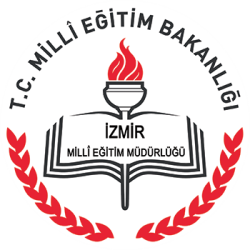 2015- 2019STRATEJİK PLANI T.C.ÇİĞLİ KAYMAKAMLIĞIİzzet  Gökçimen Ortaokulu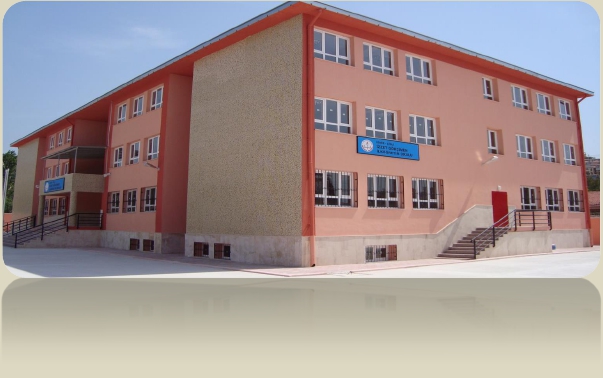 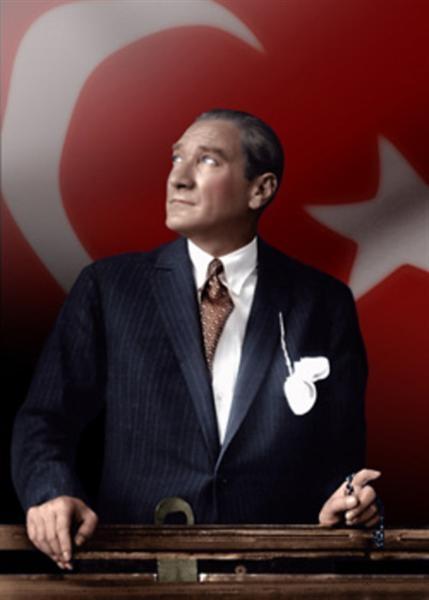 “Çalışmadan, yorulmadan, üretmeden, rahat yaşamak isteyen toplumlar, önce haysiyetlerini, sonra hürriyetlerini ve daha sonrada istiklal ve istikballerini kaybederler”. Mustafa Kemal ATATÜRK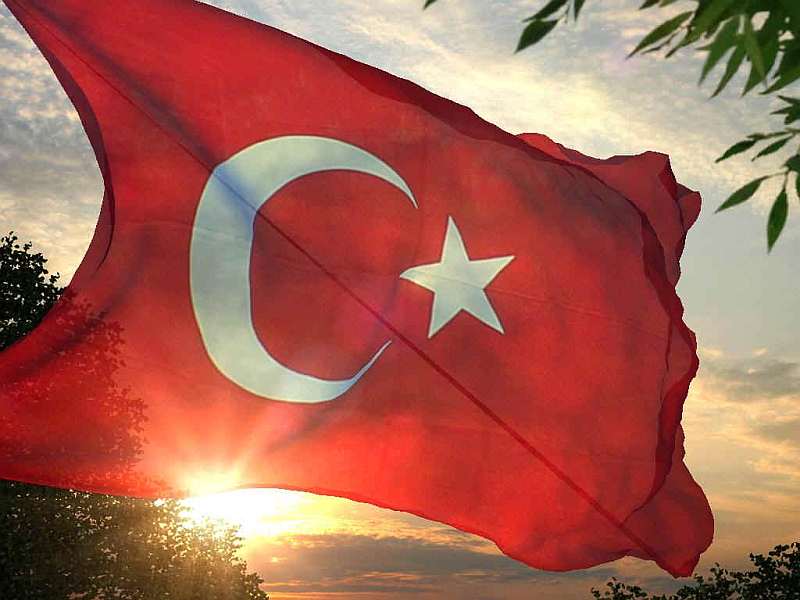 İSTİKLAL MARŞI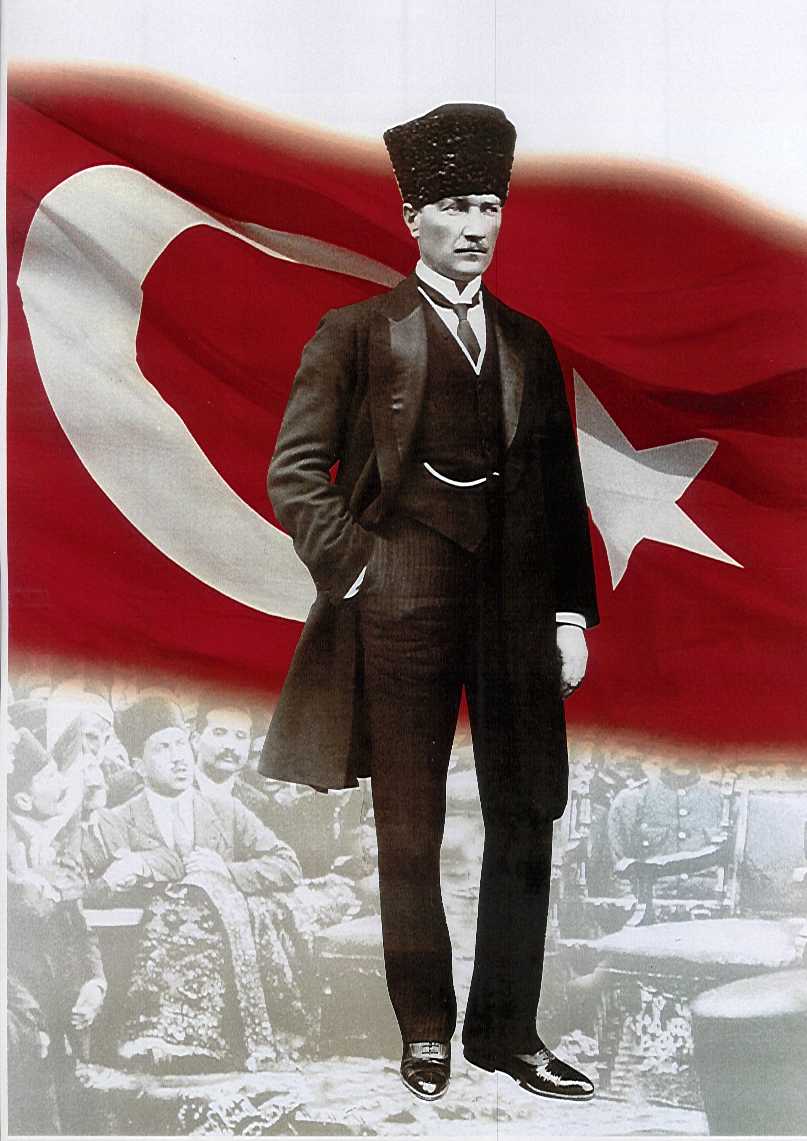 ATATÜRK’ÜN GENÇLİĞE HİTABESİEy Türk gençliği! Birinci vazifen, Türk istiklâlini, Türk cumhuriyetini, ilelebet, muhafaza ve müdafaa etmektir.Mevcudiyetinin ve istikbalinin yegâne temeli budur. Bu temel, senin, en kıymetli hazinendir. İstikbalde dahi, seni, bu hazineden, mahrum etmek isteyecek, dâhilî ve haricî, bedhahların olacaktır. Bir gün, istiklâl ve cumhuriyeti müdafaa mecburiyetine düşersen, vazifeye atılmak için, içinde bulunacağın vaziyetin imkân ve şeraitini düşünmeyeceksin! Bu imkân ve şerait, çok nâmüsait bir mahiyette tezahür edebilir. İstiklâl ve cumhuriyetine kastedecek düşmanlar, bütün dünyada emsali görülmemiş bir galibiyetin mümessili olabilirler. Cebren ve hile ile aziz vatanın, bütün kaleleri zapt edilmiş, bütün tersanelerine girilmiş, bütün orduları dağıtılmış ve memleketin her köşesi bilfiil işgal edilmiş olabilir. Bütün bu şeraitten daha elîm ve daha vahim olmak üzere, memleketin dâhilinde, iktidara sahip olanlar gaflet ve dalâlet ve hattâ hıyanet içinde bulunabilirler. Hattâ bu iktidar sahipleri şahsî menfaatlerini, müstevlilerin siyasî emelleriyle tevhit edebilirler. Millet, fakr u zaruret içinde harap ve bîtap düşmüş olabilir.Ey Türk istikbalinin evlâdı! İşte, bu ahval ve şerait içinde dahi, vazifen; Türk istiklâl ve cumhuriyetini kurtarmaktır! Muhtaç olduğun kudret, damarlarındaki asîl kanda, mevcuttur!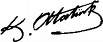 SUNUŞ	Geçmişten günümüze gelirken var olan yaratıcılığın getirdiği teknolojik ve sosyal anlamdagelişmişliğin ulaştığı hız, artık kaçınılmazları da önümüze sererek kendini göstermektedir. Güçlüekonomik ve sosyal yapı, güçlü bir ülke olmanın ve tüm değişikliklerde dimdik ayakta durabilmeninkaçınılmazlığı da oldukça büyük önem arz etmektedir. Gelişen ve sürekliliği izlenebilen, bilgi ve planlama temellerine  dayanangüçlü bir yaşam standardı ve ekonomik yapı; stratejik amaçlar, hedefler veplanlanmış zaman  dilimin de gerçekleşecek  uygulama faaliyetleri ile (STRATEJİK PLAN) oluşabilmektedir.	Okulumuz misyon, vizyon ve stratejik planını ilk olarak 2015 yılında belirlemiştir. Okulumuz ,daha iyi bir eğitim seviyesine ulaşmak düşüncesiyle sürekli yenilenmeyi ve kalite kültürünü kendisine ilke edinmeyi amaçlamaktadır.	Kalite kültürü oluşturmak için eğitim ve öğretim başta olmak üzere insan kaynakları ve kurumsallaşma,sosyal faaliyetler, alt yapı, toplumla ilişkiler ve kurumlar arası ilişkileri kapsayan 2015-2019 stratejik planı hazırlanmıştır.	Büyük önder Atatürk’ü örnek alan bizler ;Çağa uyum sağlamış, çağı yönlendiren gençler yetiştirmek için açılan okulumuz, geleceğimiz teminatı olan öğrencilerimizi daha iyi imkanlarla yetiştrip,düşünce ufku ve yenilikçi ruhu açık Türkiye Cumhuriyetinin çıtasını daha yükseklere taşıyacak bireyler olması için öğretmenler ve idarecileri olarak özverili bir şekilde tüm azmimizle çalışmaktayız.	İzzet Gökçimen Ortaokulu olarak en büyük amacımız, yalnızca ortaokul mezunu öğrencileryetiştirmek değil, girdikleri her türlü ortamda çevresindekilere ışık tutan, hayata hazır, hayatı aydınlatan,bizleri daha da ileriye götürecek gençler yetiştirmektir. İdare ve öğretmen kadrosuyla bizler çağa ayakuydurmuş, yeniliklere açık, Türkiye Cumhuriyetini daha da yükseltecek gençler yetiştirmeyi ilke edinmiş bulunmaktayız.	İzzet Gökçimen Ortaokulu stratejik planlama çalışmasına önce durum tespiti, yani okulunSWOT analizi yapılarak başlanmıştır. SWOT analizi tüm idari personelin ve öğretmenlerin katılımıylauzun süren bir çalışma sonucu ilk şeklini almış, varılan genel sonuçların sadeleştirilmesi ise Okulyönetimi ile öğretmenlerden den oluşan beş kişilik bir kurul tarafından yapılmıştır. Daha sonra SWOTsonuçlarına göre stratejik planlama aşamasına geçilmiştir. Bu süreçte okulun amaçları, hedefleri,hedeflere ulaşmak için gerekli stratejiler, eylem planı ve sonuçta başarı veya başarısızlığın göster-geleri,ortaya konulmuştur. Denilebilir ki SWOT analizi bir kilometre taşıdır okulumuzun bugünkü res midir vestratejik planlama ise bugünden yarına nasıl hazırlanmamız gerektiğine dair kalıcı bir belgedir.	Stratejik Plan' da belirlenen hedeflerimizi ne ölçüde gerçekleştirdiğimiz, plan dönemi içindeki her yılsonunda gözden geçirilecek ve gereken  revizyonlar yapılacaktır.	İzzet Gökçimen Ortaokulu Stratejik Planı (2015-2019)’de belirtilen amaç ve hedeflereulaşmamızın Okulumuzun gelişme ve kurumsallaşma süreçlerine önemli katkılar sağlayacağınainanmaktayız.	Planın hazırlanmasında emeği geçen Strateji Yönetim Ekibi’ne ve uygulanmasında yardımı olacak,İlçe Milli Eğitim Müdürlüğüne, tüm kurum ve kuruluşlara öğretmen, öğrenci ve velilerimize te-şekkür ederim.Şeref  YAROL  Okul Müdürü                                                                                                    GİRİŞ	Stratejik plan, günümüz gelişim anlayışının geçmişteki anlayışlardan en belirgin farkının göstergesidir. Zira stratejik plan yaklaşımı geleceğe hazır olmayı değil,geleceği planlamayı hedefleyen bir yaklaşımdır. Bir anlamda geleceği bugünde yaşamaktır.    	Ancak stratejik plan tek başına bir belge olarak değerli değildir. Onu değerli kılacak olan şey, kurumun doğru karar alabilme yeteneği ve kararlılık gösterebilme gücüdür.    	Baktığımız yerden hala yıllardır gördüğümüz şeyleri görüyorsak, bakış açımızı ve yönümüzü değiştirmemişiz demektir. Bu bakımdan stratejik plan, öncelikle kurumumuza yeni bir yön ve yeni bir bakış açısı kazandıracak biçimde düşünülüp tasarlanmalıdır. Hiç şüphe yoktur ki bu yön, ülkemizin çağdaşlaşma hedeflerine uygun düşen ve çağdaş uygarlık düzeyinin üstüne çıkma ülküsüyle örtüşen bir yön olmalıdır.    	Çağdaş bir ülke olabilmemiz için çağdaşlaşma savaşını öncelikle okullarda kazanmamız gerekmektedir. Bilmek zorundayız ki, okullarda kazanılmamış hiçbir savaş gerçekte hiçbir zaman kazanılmamış savaştır. Bu konuda eksiklerimizin olduğunu kabul etmeli, ancak kendimizi güçlü amaçlarla besleyerek eksiklerimizin ve zorlukların üstesinden gelebileceğimize inanmalı fakat bunun uzun süren bir yolculuk olduğunu hiçbir zaman unutmamalıyız. 	 Bu stratejik plan, bu inancımızı gerçekleştirmek üzere düşünülmüş ve bizi hedefimize götürecek biçimde tasarlanmıştır. Bundan sonra başarılı olmak bizim için sadece bir görev değil, aynı zamanda büyük bir sorumluluktur. Stratejik Plan Hazırlama EkibiİÇİNDEKİLERBİRİNCİ BÖLÜMSTRATEJİK PLANLAMA SÜRECİStratejik Planlama Süreci Okulumuzun 2015-2019 yıllarını kapsayacak ikinci stratejik planı hazırlık çalışmaları 2013/26 Sayılı Stratejik Planlama Genelgesi ve Eki Hazırlık Programı ile Kalkınma Bakanlığı’nın Stratejik Planlama Kılavuzuna uygun olarak başlatılmış ve yürütülmüştür. Dayanak olarak alınan üst politika belgeleri, stratejik planlamaya başlama, planlama aşamaları ve planın yasal çerçevesini belirlemiştir. Yasal dayanak belgelerimiz;5018 sayılı Kamu Mali Yönetimi ve Kontrol KanunuStratejik Planlamaya İlişkin Usul ve Esaslar Hakkında Yönetmelik2013/26 Sayılı Stratejik Planlama GenelgesiMEB 2015-2019 Stratejik Plan Hazırlık ProgramıOkulumuzun Stratejik Plan Üst Kurulu, Stratejik Planlamaya İlişkin Usul ve Esaslar Hakkındaki Yönetmelik doğrultusunda kurulmuştur. Bu çerçevede Üst Kurulumuz; Okul Müdürümüz Başkanlığında, Planlamadan sorumlu olmayan bir Müdür Yardımcısı, Okul Aile Birliği Başkanımız, bir okul aile birliği yönetim kurulu üyesi ve bir öğretmenimizden oluşturularak kurulmuştur. Stratejik Planlama Üst Kurulu stratejik planlama çalışmalarının her aşamamızda destekleri ile katkı sunmuştur.Stratejik Plan Hazırlama Ekibimiz bir Müdür Yardımcısı, bir rehber öğretmen,4 öğretmeninden ve 1 veliden oluşmuştur. Ekibimizin gönüllük esasına göre daha önce stratejik plan çalışmasında bulunmuş öğretmenlerimizden oluşturulmasına özen gösterilmiştir. Daha sonra müdür yardımcımız İl MEM’ nün Stratejik Plan Hazırlama konulu seminerine katılmıştır.Ekip, stratejik plan çalışmalarında çalışmanın özelliklerine göre zaman zaman bireylere ayrılmış, zaman zaman da birlikte çalışmıştır. Üst kurulu zaman zaman bilgi verilmiş ve çalışmalara üst kurulun verdiği rehberlik doğrultusunda devam edilmiştir. 2015-2019 Stratejik Planı hazırlanırken katılımcı bir anlayış benimsenmiştir. Bu anlayışla birlikte öğrenci, öğretmen, personel ve velilerimizin yapılan anketler ile görüşleri alınmış, kurumumuzun bir durum fotoğrafı çekilmiştir.Stratejik Planın AmacıBu stratejik plan dokümanı, okulumuzun güçlü ve zayıf yönleri ile dış çevredeki fırsat ve tehditler göz önünde bulundurularak, eğitim alanında ortaya konan kalite standartlarına ulaşmak üzere yeni stratejiler geliştirmeyi ve bu stratejileri temel alan etkinlik ve hedeflerin belirlenmesini amaçlamaktadırStratejik Planın KapsamıBu stratejik plan dokümanı İzzet GÖKÇİMEN  Ortaokulu 2015–2019 yıllarına dönük stratejik amaçlarını, hedeflerini ve performans göstergelerini kapsamaktadır. Stratejik Planlama Çalışmaları:Milli Eğitim Bakanlığı 2015-2019 Stratejik Planı konulu 2013/26 sayılı Genelgesi ve Hazırlık Programı, İzmir İl Milli Eğitim Müdürlüğü ve ÇİĞLİ İlçe Milli Eğitim Müdürlüğünün ilgi yazıları gereği Ocak ayı içerisinde Stratejik Planlama Çalışmaları kapsamında okul personelimiz içerisinden ‘’Stratejik Plan Üst Kurulu” ve “Stratejik Planlama Ekibi” kurulmuştur.    Stratejik planlama konusunda Mart 2014 - Mayıs 2015aylarıarasında  okulumuzun Durum Analizi yapılarak İlçe Milli Eğitim Müdürlüğümüz Strateji Geliştirme Bölümüne iletilmiştir.   Okulumuzun Stratejik Planına (2015-2019) Stratejik Plan Üst Kurulu ve Stratejik Planlama Ekibi tarafından, 10.03.2014 tarihinde toplanılarak çalışma ve yol haritası belirlendikten sonra taslak oluşturularak başlanmıştır. İlçe Milli Eğitim Müdürlüğümüz tarafından gönderilen Stratejik Planlama ile ilgili evraklar Stratejik Planlama ekibimiz tarafından incelenmiştir. Stratejik Planlama süreci hakkında ekip bilgilendirilmiştir.    Önceden hazırlanan anket formlarında yer alan sorular katılımcılara yöneltilmiş ve elde edilen veriler birleştirilerek paydaş görüşleri oluşturulmuştur. Bu bilgilendirme ve değerlendirme toplantılarında yapılan anketler ve hedef kitleye yöneltilen sorularla mevcut durum ile ilgili veriler toplanmıştır.Stratejilerin Belirlenmesi;Stratejik planlama ekibi tarafından, tüm iç ve dış paydaşların görüş ve önerileri bilimsel yöntemlerle analiz edilerek planlı bir çalışmayla stratejik plan hazırlanmıştır.   Bu çalışmalarda izlenen adımlar;1. Okulun var oluş nedeni (misyon), ulaşmak istenilen nokta  (vizyon) belirlenip okulumuzun tüm paydaşlarının görüşleri ve önerileri alındıktan sonra da vizyona ulaşmak için gerekli olan stratejik amaçlar temalara uygun olarak belirlendi. 2. Stratejik amaçların gerçekleştirilebilmesi için hedefler konuldu. Hedefler stratejik amaçla ilgili olarak belirlendi. 3. Hedeflerin gerçekleştirilebilmesi için sorumlu birimler belirlendi.4.Hedefleri  ölçmek için performans göstergeleri tanımlandı.5. Stratejiler/Tedbirler  belirlenirken  üst politika belgelerimiz , mevzuat analizi paydaşların önerileri, önümüzdeki dönemde beklenen değişiklikler ve GZFT (SWOT) çalışması göz önünde bulunduruldu.6. GZFT çalışmasında ortaya çıkan zayıf yanlar iyileştirilmeye, tehditler bertaraf edilmeye; güçlü yanlar ve fırsatlar değerlendirilerek kurumun faaliyetlerinde fark yaratılmaya çalışıldı; önümüzdeki dönemlerde beklenen değişikliklere göre de önlemler alınmasına özen gösterildi.7. Strateji, Amaç ve Hedef belirlendikten sonra her bir hedefin tahmini maliyetlendirilmesi yapıldı. Maliyeti hesaplanan her bir  hedef için kullanılacak kaynaklar belirtildi.  Maliyeti ve kaynağı belirlenen her bir hedefin toplamları hesaplanarak bütçeler ortaya çıkartıldı.   Çalışmalar gerçekleştirildikten sonra okulumuzun2015-2019 dönemi stratejik planına son halini vermek üzere İlçe Milli Eğitim Müdürlüğümüz Strateji Geliştirme Bölümüne resmi yazıyla gönderilerek görüş istenmiştir. Görüşleri doğrultusunda son düzenlemeler yapılarak plan taslağı son halini almış ve onaya sunulmuşturStratejik Plan Üst KuruluStratejik Planlama EkibiStratejik Plan ModeliOkulumuz stratejik planın hazırlanmasında tüm tarafların görüş ve önerileri ile eğitim önceliklerinin plana yansıtılabilmesi için geniş katılım sağlayacak bir model benimsenmiştir.Okulumuz Stratejik Plan’ı temel yapısı, Bakanlığımız/İlimiz ve İlçemiz Stratejik Planlama Üst Kurulu tarafından kabul edilen İlimiz Vizyonu doğrultusunda eğitimin üç ana bölümü (erişim, kalite, kapasite), üç tema, ÜÇ amaç ve YEEDİ hedef ile paydaşların görüş ve önerilerini baz alır nitelikte oluşturulmuştur.İKİNCİ BÖLÜMDURUM ANALİZİ2.1. Tarihi Gelişim	İzzet Gökçimen İlköğretim Okulu 12/02/1994 tarihinde dönemin Milli Eğitim BakanSayın Nevzat Ayaz tarafından açılışı yapılarak eğitim ve öğretime başlamıştır. Okulumuz 4 katlıolup, 24 derslikli, 1 çok amaçlı salon, 1 kütüphane, 1 ana sınıfı, Bilişim Teknolojileri sınıfImevcuttur. Okulumuzun adı, hayırsever Kamuran Gökçimen hanımefendinin muhterem eşleriİzzet Gökçimen'den gelmektedir.1925 doğumlu olan İzzet Gökçimen, 1952’de Kamuran Adanırile evlenmiş ve üç kız babası olmuştur. 1969 yılında Türkiye ‘nin hazır giyim sanayisine ilklerarasında girmiş, çalışkanlığı ve başarıları ile yükselmiştir. 13/06/1986 tarihinde kaybettiğimizmerhum İzzet Gökçimen,eğitime çok önem vermiştir. Bu okulda mezun olan her evladımızlaonun ismi yaşayacaktır.	Okulumuz deprem güçlendirmesi kapsamında İzmir Valiliği’nin 25 Eylül 2008 tarih ve715/65016 Sayılı Olurları ile yıkılıp yeniden yapılmıştır. Yeni okulun yapım aşamasında 2 yılokulumuz İlçemiz Hasan Sağlam İlköğretim Okulu’nda eğitim öğretimi sürdürmüştür. 20102011 eğitim öğretim yılında yeni binası eğitime kazandırılarak hizmete girmiştir. 2012 yılındaise İzzet Gökçimen Ortaokulu olmuştur.	Okulumuz 2 katlı olup, 21 derslikli, 1 ana sınıfımevcuttur. Her sınıf düzeyde olmak üzere şubeler bulunmaktadır. Okulumuzda 1 müdür, 1müdür yardımcısı,2 anasınıfı  öğretmeni, 36 branş öğretmeni, 1 memur ve 3 adet hizmetliçalışmaktadır.	Okulumuz Çiğli merkezde, Köyiçi Mahallesinde, İzmirÇanakkale yoluna 1 km.uzaklıktadır. Okulumuz halen Büyük Çiğli Anadolu Lisesi’ne komşu olarak eğitime devametmektedir.Geçmiş Yıllarda Görev Yapan Okul Müdürleri2.2.  Yasal Yükümlülükler  ( Mevzuat Analizi )İzzet GÖKÇİMEN Ortaokulu Müdürlüğü temel faaliyet alanlarına ve misyonuna götürecek ilgili mevzuat kısaca aşağıda belirtilmiştir.1702 Sayılı İlk ve Orta Tedrisat Muallimlerinin Terfi ve Tecziyeleri Hakkında Kanun222 Sayılı İlköğretim ve Eğitim Kanunu26Temmuz 2014 tarih ve 29072 sayılı Resmi Gazetede yayınlanan Milli Eğitim Bakanlığı Okul Öncesi Eğitim ve İlköğretim Kurumlar Yönetmeliği4483 Sayılı Memurlar ve Diğer Kamu Görevlilerinin Yargılanması Hakkında Kanun4734 Sayılı Kamu İhale Kanunu4735 Sayılı Kamu İhale Sözleşmeleri Kanunu4982 Sayılı Bilgi Edinme Hakkı Kanunu5018 Sayılı Kamu Mali Yönetimi ve Kontrol Kanunu5442 İl İdaresi Kanunu657 Sayılı DMK7126 Sayılı Sivil Savunma KanunuAday Memurların Yetiştirilmelerine Dair Genel YönetmelikAyniyat TalimatnamesiBinaların Yangından Korunması Hakkında Yönetmelikİlköğretim ve Ortaöğretim Kurumlarında Parasız Yatılılık, Burs ve Sosyal Yardımlar Yönetmeliğiİlköğretim ve Ortaöğretimde Parasız Yatılı Veya Burslu Öğrenci Okutma ve Bunlara Yapılacak Sosyal Yardımlara İlişkin KanunMEB Demokrasi Eğitimi ve Okul Meclisleri YönergesiMEB Denklik YönetmeliğiMEB Dış İlişkiler Genel Md. “ Avrupa Birliği Eğitim Gençlik Programları” Konulu GenelgesiMEB Eğitim Araçları Donatım Daire Bşk. GenelgesiMEB İle Sağlık Bakanlığı Arasında İmzalanan “Okul Sağlığı Hizmetleri İşbirliği Protokolü”MEB İlköğretim Müfettişleri Başkanlıkları YönetmeliğiMEB İlköğretim ve Orta Öğretim Kurumları Sosyal Etkinlikler YönetmeliğiMEB Merkezî Sistem Sınav Uygulama YönergesiMEB Okul ve Kurumların Yönetici ve Öğretmenlerin Norm Kadrolarına İlişkin YönetmelikMEB Okul-Aile Birliği YönetmeliğiMEB Öğretmenleri Atama ve Yer Değiştirme YönetmeliğiMEB Sağlık İşleri Dairesi Bşk. YazısıMEB Strateji Geliştirme Başkanlığı “Stratejik Planlama” Konulu GenelgesiMEB Temel Eğitim Genel Müdürlüğü’nün YazılarıMEB TTK’nin 119 ve 133 Sayılı KararlarıMEB’e Bağlı Örgün ve Yaygın Eğitim Kurumlarında Bilgisayar Laboratuarlarının Kurulması ve İşletilmesi İle Bilgisayar ve Bilgisayar Koordinatör Öğretmenlerinin Görevleri Hakkındaki YönergeMillî Eğitim Bakanlığı Okul Öncesi Eğitim ve İlköğretim Kurumları YönetmeliğiMillî Eğitim Bakanlığı Rehberlik ve Denetim Başkanlığı İle Maarif Müfettişleri Başkanlıkları YönetmeliğiOnarım Ve Tadilat Teklifleri İle HarcamalardaÖğrenci Eğitim Kampları Lider Yetiştirme Kursu Seminer YönergesiÖzel Eğitim Hakkında Kanun Hükmünde KararnameÖzel Eğitim Hizmetleri YönetmeliğiÖzel Eğitim Rehberlik ve Danışma Hizmetleri Genel Müdürlüğünün YazısıResmî Yazışmalarda Uygulanacak Esas ve Usuller Hakkında YönetmelikStrateji Geliştirme Birimlerinin Çalışma Usul ve Esasları İle Hakkında YönetmelikTaşınır Mal Yönetmeliği Genel Tebliği 1-2-3Kalite Yönetim Sistemi Uygulama Yönergesi Ulusal ve Resmî Bayramlar ile Mahalli Kurtuluş Günleri, Atatürk Günleri ve Tarihi Günlerde Yapılacak Tören ve Kutlamalar YönetmeliğiFaaliyet Alanları, Ürün/Hizmetler	2015-2019 stratejik plan hazırlık sürecinde İzzet GÖKÇİMEN Ortaokulu Müdürlüğü faaliyet alanları ile ürün ve hizmetlerinin belirlenmesine yönelik çalışmalar yapılmıştır. Bu kapsamda okulumuzun yasal yükümlülükleri, standart dosya planı ve kamu hizmet envanteri incelenerek Müdürlüğümüzün ürün ve hizmetleri, bu alanlarla ilgili ürün ve hizmetlere ait iş ve işlemler dört başlık üzerinde şekillenmiştir. Bu başlıklar; Eğitim, Öğretim, Yönetim İşleri ve Destek hizmetleri olarak belirlenmiştir.Buna göre İzzet GÖKÇİMEN Ortaokulu Müdürlüğünün hizmet alanları;Paydaş Analizi	Okulumuzun hizmet verme sürecinde işbirliği yapması gereken kurum ve kişiler, temel ve stratejik ortaklar olarak tanımlanmaktadır. Temel ve stratejik ortak ayrımını yaparken her zaman birlikte çalışmalar yürüterek beraber çalıştığımız kurumlar temel ortak, stratejik planımız doğrultusunda vizyonumuza ulaşırken yola birlikte devam ettiğimiz kurumlar stratejik ortak olarak belirtilmektedir. Okulumuz paydaş analizi çalışmaları kapsamında öncelikle ürün, hizmetler ve faaliyet alanlarından yola çıkılarak paydaş listesi hazırlanmıştır. Söz konusu listenin hazırlanmasında temel olarak kurumun mevzuatı, teşkilat şeması, gerçekleştirilen stratejik planlama ilgili çalışmaların sonuçları, okul yönetiminin görev tanımları ile yasal yükümlülüklere bağlı olarak belirlenen faaliyet alanları ve müdürlüğümüzün 2010-2014 Stratejik Planından yararlanılmıştır.	Etki/önem matrisi kullanılarak paydaş önceliklendirilmesi yapılmış ve buna bağlı olarak görüş ve önerilerinin alınması gerektiği düşünülen nihai paydaş listesi oluşturulmuştur. 	Paydaşların görüşlerinin alınmasında Bakanlığın yayınladığı ve okulumuza uyarladığımız “İç Paydaş Anketi” ve “Dış Paydaş Anketi” ve “Özdeğerlendirme” anketleri kullanılmıştır.  Anketlerde amaca yönelik olarak okulumuza ilişkin algı, önem ve öncelik verilmesi gereken alanlar ile iç paydaşlarda kurum içi faktörlere, dış paydaşlarda ise talep ettikleri bilgiye ulaşım durumunu belirleyen özel sorulara yer verilmiştir. Paydaş analizi sürecinde anket uygulaması ve toplantı sonuçları değerlendirilerek elde edilen görüş ve öneriler sorun alanları, kurum içi ve çevre analizleri, GZFT analizi ile geleceğe yönelim bölümünün hedef ve tedbirlerine yansıtılmıştır. Analiz sonuçlarına ilişkin detaylı bilgilere hazırlanan Paydaş Analizi ve Durum Analizi Raporlarında yer verilmiştir.Okulumuz 2015-2019 Stratejik Planı hazırlanırken katılımcı bir anlayış benimsenmiştir. Bu anlayışla birlikte Okul Aile Birliği Üyeleri ile toplantılar yapılmış, mevcut durum analizi ve strateji belirlenmesi aşamalarında okulumuzun tüm çalışanlarıyla görüşülmüş; karşılıklı fikir ve bilgi alışverişinde bulunulmuştur.Dış paydaşlarımızın da katkısını alabilmek adına okulumuz ile ilişki içinde olan Yerel Yönetim Temsilcileri, Sivil Toplum Örgütü Yöneticileri ve Üyeleri, il ve ilçe Milli Eğitim Müdürlüğü Yöneticileri, okul toplumu ile ilişkili olan kanaat önderleri temsilcileriyle 2014-2015 yılları içerisinde formal ve informal toplantı ve görüşmeler yapılmış ve kurumumuza dışarıdan bakanların gözüyle bir durum fotoğrafı çekilmiştir.2.4.1 Paydaş Listesi Tablo…  Paydaş  ListesiNot:√:Tamamı    O:Bir Kısmı2.4.2 Paydaş Önceliklendirme MatrisiTablo …  Paydaş Önceliklendirme MatrisiNot: √: Tamamı    O:Bir Kısmı2.4.3. Paydaş Önem  / Etki MatrisiTablo …  Paydaş Önem  / Etki MatrisiNot: √: Tamamı    O:Bir Kısmı2.4.4 Yararlanıcı Ürün/Hizmet MatrisiTablo … Yararlanıcı Ürün/Hizmet Matrisi√: Tamamı    O: Bir kısmı2.4.5. İÇ PAYDAŞLARLA İLETİŞİM VE İŞBİRLİĞİ ÇALIŞMALARIOkulumuz iç paydaşları ile iletişim kanallarımız; toplantılar, resmi yazılar, SMS sistemi, WEB ortamı ve informal yollardan oluşmaktadır. İletişim kanallarında yatay iletişim yapısını kullanmak birinci önceliğimiz olmaktadır. Okul iç paydaşları ile işbirliğini sağlayıcı yöntemler geliştirerek, işbirliğinin okul kültüründe takım çalışması ruhu içinde gelişmesini sağlamaktayız.  Okulumuz iç paydaşları olan öğretmenler, çalışanlar ve öğrenciler ile mevcut durumu tespit etmek için “iç paydaş anketi çalışması” yapılmıştır.  Ankette sorunlar ve bu sorunlara ait çözüm önerileri analizi yapılarak önceliklendirme yapılmıştır.  Ayrıca Öz değerlendirme anketinden gelen sonuçlarla karşılaştırarak ortak sorun alanları ve çözüm yolları değerlendirilmiştir. Okul aile birliği yönetimi ile toplantılar düzenlenerek iş birliği geliştirilmiştir.2.4.5.1. İç Paydaşların Okulumuz  Hakkındaki Görüşleri		2.4.5.1.1 Kurumun Olumlu Yönleri	1.Okulun merkezi bir konumda bulunması.	2.Okul içi çalışanların iletişiminin güçlü olması	3. Takım çalışmasına yatkın personelin varlığı.	4. Sınıfların fiziki donanımlarının yeterli olması.	5. Okuma alışkanlığı kazandırılmasına önem verilmesi.	6.Yöneticilerin katılımcı yönetim anlayışına açık olması.7.Kurum içi öz değerlendirmenin yapılması.8.Sınıf öğrenci mevcutlarının standarda uygun olması9.Öğrenci disiplin ve devamsızlık olaylarının düşük olması.10.Öğrencilere yönelik sosyal, sportif ve kültürel çalışmalar olması11.Okul -Aile birliğinin aktif çalışması12.Öğrenci başarılarının giderek artması13.Sosyal ve sportif başarılarının artması14.Genç ve dinamik bir kadronun olması2.4.5.1.2. Kurumun Geliştirilmesi Gereken YönleriDonanım ve malzemelerin tamamlanmasıÖğretmenlerin zaman zaman farklı konularda ( TKY, Stratejik Plan…)eğitime alınması.Paydaşların kararlara tam ve etkin katılımının geliştirilmesiModel oluşturabilecek örnek uygulamaların geliştirilmesi.Öğrencilerde temizlik alışkanlığının geliştirilmesi.Kurumun Web sayfasının aktif  hale getirilmesi.Sosyo-ekonomik düzeyleri farklı olan öğrenciler arasındaki uyum  çalışmalarının geliştirilmesi.		2.4.5.1.3. Kurumdan BeklentilerDaha fazla sanatsal faaliyetlerin gerçekleştirilmesiDaha fazla veli-okul işbirliği gerektiren çalışmalara yer verilmesi.Okul, ilçe ve il çapında akademik başarıVelilerimizle daha yakın işbirliğiVelilere yönelik eğitim çalışmalarının artırılması.Merkezi sınavlarda başarının artırılması.2.4.6.  Personelin Değerlendirmesi ve Beklentileri	Okuldaki personelin yapılan özdeğerlendirme anketleri ve paydaş sonucunda genel olarak okuldan memnun oldukları görülmüştür. Öğrencilerin temizlik alışkanlığı kazandırılmasına yönelik çalışmalar yapılması gerektiği tespit edilmiştir.2.4.7 Dış Paydaşların Okulumuz Hakkındaki GörüşleriDış paydaşlarımızın okulumuz hakkında görüşlerini almak için belirlenen dış paydaş temsilcileri okulumuza davet edilmiş. Davete gelen dış paydaş temsilcilerimiz ile toplantı/görüşme yapılarak okulumuz hakkındaki olumlu görüşleri, geliştirilmesi gereken yönleri ve kurumdan beklentileri alınmıştır. Ayrıca dış paydaş anketinde gelen sonuçlar ile karşılaştırılarak stratejik planlama ekibi öne çıkan görüşleri belirlemiştir. Kurumun Olumlu Yönleri	Disiplinli ve düzenli bir okul olmasıÖğrenci Başarıları artmıştır.Sosyal ve kültürel etkinliklere katılım artmıştır.Kaynaklarını etkin kullanan bir okul olmasıDış paydaşlarla etkili bir iletişim ve işbirliği içinde çalışmalar yürütülmesiSosyal, sportif ve kültürel etkinliklerinde aktif rol alan bir okul olması2.4.7.2 Kurumun Geliştirilmesi Gereken Yönler1.  Öğrenci ve velilere yönelik kurs ve seminerler düzenlenmesi2.  Güvenlik görevlisi temini3.  Hijyen ve temizliğin kalitesinin arttırılması4.  Teknolojik altyapının geliştirilme	2.4.7.3 Kurumdan BeklentilerEğitim öğretimde öne çıkması ve bunu koruması Kurum içi ve kurum dışı paydaşlar ile etkili iletişimin arttırılmasıArkadaş gruplarının öğrencilerin davranışlarına olumsuz etkisi, kötü alışkanlıklara yönelime karşı daha etkin önlem alınmasıGüvenlik görevlisinin teminiTeknolojik alt yapının yenilenmesiKURUM İÇİ ANALİZ Örgütsel Yapı Okul Organizasyon  Şeması eklenecek  ( Kurul,  komisyonlar ve meclisler şemada belirtilmeli)Çalışanların Görev DağılımıTablo …Çalışanların Görev Dağılımı2.5.1.2.  Kurul,  Komisyonların GörevleriTablo … Kurul,  Komisyonların Görevleri2.5.2 İnsan Kaynakları 2.5.2.1. 2014 Yılı Kurumdaki Mevcut PersonelTablo …2014 Yılı Kurumdaki Mevcut Personel2.5.2.2. Personelin Hizmet Süresine İlişkin BilgilerTablo … Personelin Hizmet Süresine İlişkin Bilgiler2.5.2.3. Personelin Yaş İtibari ile Dağılımı:2.5.2.4. Personelin Katıldığı Hizmet-içi Eğitim Programları:Tablo… Personelin Katıldığı Yıllık Hizmetiçi Eğitim Sayısı*2.5.2.5. Destek Personele (Hizmetli- Memur) İlişkin Bilgiler:2014 Yılı Kurumdaki Mevcut Hizmetli/Memur Sayısı:2.5.2.6. Okul Rehberlik Hizmetleri Mevcut Kapasite 2014 yılı itibariyle;2.5.2.7. İç İletişim ve Karar Alma Süreci2.5.2.7.1. İç İletişimİzzet Gökçimen Ortaokulu Müdürlüğü’nde kurum net, panolar, iç yazışmalar, telefongörüşmeleri ve toplantılar yoluyla iç iletişim sağlanmaktadır.İzzet Gökçimen Ortaokulu Müdürü, Müdür Yardımcısı her hafta başı,okulöğretmenleri ile her dönemin başında ve sonunda değerlendirme amaçlı rutin toplantılar yapmaktadır. Ayrıca gerekli görülen durumda da toplantılar düzenlenmektedir.2.5.2.7.2. Karar Alma Süreci                                                        İzzet Gökçimen Ortaokulu Müdürlüğü’nde karar alma süreci; ilgili mevzuatdoğrultusunda gerçekleşmektedir. İzzet Gökçimen Ortaokulu Müdürlüğü’nde MüdürYardımcısı yetkilendirilmiş ve görev tanımı doğrultusunda karar verebilme yetkisine sahiptir.Okulda yapılan öğretmenler kurul toplantıları, dönem içinde yapılan şube öğretmenler kurulu, zümre toplantıları, kulüp çalışmaları , okul aile birliği ve yönetici toplantılarında okul ile ilgili kararlar alınmaktadır2.5.3 Teknolojik Düzey2.5.3.1 Okul/Kurumun Teknolojik Altyapısı:2.5.4. Okulun Fiziki Altyapısı:     	2.5.4.1.  Okulun Fiziki Durumu2.5.4.2. Yerleşim Alanı2.5.4.3. Sosyal Alanlar;2.5.5. Mali KaynaklarOkulumuzun mali kaynaklarını genel bütçe, okul aile birliği gelirleri, kantin gelirleri olarak belirlenmiştir.2.5.5.1. Okul Kaynak Tablosu:2.5.5.2. Okul Gelir-Gider Tablosu:İstatistiki Veriler2.5.6.1. Karşılaştırmalı Öğretmen/Öğrenci Durumu2.5.6.1.1. Okul Öncesi Eğitim  Bilgileri	:2.5.6.1.2. Öğrenci, öğretmen, derslik ve şubelere ilişkin bilgiler:(Okul Öncesi Hariç)Tablo …  Yıllara Göre Öğretmen, Öğrenci ve Derslik DurumuTablo … Yıllara Göre Mezun Olan Öğrenci Oranı Tablo … Yıllara Göre Bir Üst Kuruma Kayıt  Olan Öğrenci OranıTablo … Başarısızlıktan Sınıf Tekrarı Yapan Öğrenci SayısıTablo … Devamsızlık Nedeniyle Sınıf Tekrarı Yapan Öğrenci SayısıTablo …Ödül Alan Öğrenci SayılarıTablo …Ceza Alan Öğrenci SayılarıTablo … Burs Alan Öğrenci SayılarıTablo … Kurumumuzda Yıllar Bazında Sevis Kullanan Öğrenci SayılarıSosyal Sorumluluk kapsamında yapılan faaliyetlerTablo … Kurumumuzda Düzenlenen Kurs, Seminer ve Katılımcı SayısıTablo … Kurumumuzda Düzenlenen Diğer Faaliyetler ve Katılımcı SayısıSosyal, Kültürel ve Sportif FaaliyetlerTablo … Kurumumuzda Düzenlenen Sosyal, Kültürel ve Sportif Faaliyetler ve Katılımcı SayısıÇEVRE ANALİZİ 	Çevre analizinde; okulumuzu etkileyebilecek dışsal değişimler ve eğilimlerdeğerlendirilmiştir. PEST Analizi faktörlerin incelenerek önemli ve hemen harekete geçilmesigerekenleri tespit etmek ve bu faktörlerin, olumlu veya olumsuz kimleri etkilediğini ortayaçıkarmak için yapılan analizdir. Okulumuzda PEST Analizi, politik(siyasi), ekonomik, sosyalve teknolojik faktörlerin incelenerek önemli ve hemen harekete geçirilmesi gerekenleri tespitetmek ve bu faktörlerin olumlu (fırsat) veya olumsuz (tehdit) etkilerini ortaya çıkarmak içinyapılan bir analizdir. Politik, ekonomik, sosyal ve teknolojik değişimlerin sakıncalı(tehdit)taraflarından korunmak, avantajlı(fırsat) taraflarından yararlanmaya çalışmaktır. 	Okulumuzpolitik, ekonomik, sosyal ve teknolojik alanlardaki çevre değişkenlerini değerlendirmiş, budeğişkenlerin okulun gelişimine nasıl katkı sağlayacağını ya da okul gelişimini nasılengelleyeceğini belirlenmiştir. Bu değişkenlerden okulumuzun gelişimine katkı sağlayacakolanlar bir fırsat olarak değerlendirilmiştir. Bunun yanı sıra okul gelişimini engelleyebilecekolan değişkenler ise tehdit olarak alınmış ve planlama yapılırken bu tehditler göz önündebulundurulmuştur. Sosyal faktörler çevrenin sosyokültürel değerleri ve tutumları ile Bu değer ve tutumlar okulumuzun çalışanları ve hizmet sunduğu kesimler açısındanönemlidir. Çünkü bu konular örgütün stratejik hedeflerini, amaçlarını etkileyebilir, kurumaçısından bir fırsat ya da tehdit oluşturabilir. Sosyal açıdan çevre analizi yapılırken kurumunbulunduğu çevredeki yaşantı biçimi, halkın kültürel düzeyi, toplumsal gelenekler vb. konulardikkate alınmalı, bu konuların kurum açısından bir fırsat mı yoksa tehdit unsuru mu olduğutespit edilmelidir. Teknolojik alandaki hızlı gelişmeler, telefon, radyo, televizyon ve internetgibi günümüz haberleşme araçları çevrede olup bitenlerden zamanında haberdar olmaolanakları yanında, yazılı haberleşmenin ifade güçlüklerini ortadan kaldırmış, hatta birtakımolayları görerek anında izleyebilme olasılığını gerçekleştirmiş bulunmaktadır.Herhangi bir haber, mesaj veya önemli bir olay, dünyanın herhangi bir yerine vakitgeçirmeksizin çok çabuk ulaşmakta; dünyanın herhangi bir yerinden başka bir yere bilgi vedeneyim transferi gerçekleştirilebilmektedir. Bu durum bilimsel, teknik ve düşünsel alanlardameydana gelen gelişmelerin iyi veya kötü sonuçlarıyla bütün dünyaya yayılmasınısağlamaktadır.Böylece, dünyada kişiler arası ilişkilerde olduğu kadar, grup ve uluslararası ilişkilerdede sosyokültürel yönden hızlı değişimler meydana gelmektedir. Bilimsel, teknik ve düşünseldeğişimler, eğitim ve öğretim alanındaki sistem ve yöntemleri de temelinden değişimezorlamaktadır.2.6.1 Üst Politika BelgeleriÜst politika belgelerinde kurumumuzun  görev alanına giren konular ayrıntılı olarak taranmış ve bu belgelerde yer alan politikalar dikkate alınmıştır. Stratejik plan çalışmaları kapsamında taranmış olan politika belgeleri aşağıda verilmiştir.MEB 2010-2014 Stratejik Planıİzmir MEM 2010-2014 Stratejik PlanıMEB 2015-2019 Stratejik Planıİzmir MEM 2015-2019 Stratejik PlanıÇiğli  İlçe MEM 2015-2019 Stratejik PlanıÇiğli Belediyesi MEM 2015-2019 Stratejik PlanMillî Eğitim Kalite Çerçeve Planı2.7.GZFTANALİZİOkulumzun performansını etkileyecek iç ve dış stratejik konuları belirlemek ve bunları yönetebilmek amacıyla gerçekleştirilen durumanalizi çalışması kapsamında Stratejik Planlama Ekibi tarafından GZFT Analizi yapılmıştır.içpaydaşlarla çalıştay tekniği ile iki aşamaagerçekleştirlen çalışmalar, dış paydaş mülakatları kapsamında elde edilen görüş ve öneriler ve Stratejik Planlama Ekibi tarafından GZFTAnalizine temel girdiyi sağlamıştır. Paydaşlarla yaplan çalışmalar ile Stratejik Planlama Ekibi tarafından gerçekleştirilen diğer analizlerinbirleştirilmesi neticesinde okulumuzun güçlü ve zayıf yanları, fırsat ve tehditlerini içeren uzun bir liste oluşturulmuştur. Analiz çerçevesindeortaya konacak stratejik konuların daha gerçeçi ve ulaşılabilir bir çerçevede ele alınması amacıyla GZFT analizinde bir önceliklendirmeyapılması kararlaştırılmıtır. Önceliklendirmede; bir yandan analizde yer alan hususların ağırlıklandırılması, diğer yandan Stratejik PlanlamaEkibinin bilgi birikimi ve tecrübesi ışığında konuların önem derecesine göre sıralanması yöntemleri uygulanmıştır.Fırslar, okulumuzun kontrolü dışında gerçekleşen ve okulumuza avantaj sağlaması muhtemel olan etkenler ya da durumlardır. Tehdiler ise,okulumuzun kontrolü dışında gerçekleşen, olumsuz etkilerinin engellenmesi veya sınırlandırılması gereken unsurlardır.Çevre analizinde; okulumuzu etkileyebilecek dışsal değişimler ve eğilimler değerlendirilmiştir.2..1 Güçlü Yönler, Zayıf Yönler, Fırsatlar, Tehditle  Fırsatlar, Tehditler2.8. TOWS MatrisiYöntemİzzet Gökçimen Ortaokulu Müdürlüğü’ne ait verilerin incelenmesi sonunda GZFTanalizi oluşturulmuştur. GZFT sonuçları incelenmiş ve okulumuzun ve çevresinin genelözellikleri değerlendirilmiştir. Bu sonuçlar doğrultusunda oluşturulan TOWS matrisiyle zayıfyönlerin ve tehditlerin azaltılması ya da ortadan kaldırılması amacıyla, İzzet GökçimenOrtaokulu Müdürlüğümüzün güçlü yönlerinin ve fırsatlarının zayıf yönleri olumlu şekildeetkilemesi açısından nasıl kullanılacağı belirlenmiştir.	İzzet Gökiçmen Ortaokulu Müdürlüğüne ait stratejik amaçlar ve bu amaçlarıgerçekleştirmek için oluşturulan hedefler, okulumuzun TOWS matrisi sonuçları ve MilliEğitim Bakanlığımızın plan taslağı, İzmir İl Milli Eğitim Müdürlüğü ve Çiğli İlçe Milli EğitimMüdülüğünün plan taslakları da analiz edilerek saptanmıştır. Ayrıca stratejik amaçlarınbelirlenmesinde zayıf yönlerimizden ve tehditlerimizden; hedeflerin gerçekleştirilmesinde degüçlü yönlerimizden ve fırsatlarımızdan yararlanılmıştır. Tows matrisi ektedir.2.8.1 GF Stratejileri2.8.2. GT Stratejileri2.8.3. ZF Stratejileri2.8.4. ZT Stratejileri2.9. SORUN / GELİŞİM ALANLARIİZZETGÖKÇİMEN ORTAOKULU MÜDÜRLÜĞÜ'NÜN STRATEJİKPLAN TEMALARI VE BİLEŞENLERİSorun-gelişim alanlarının belirlenmesiyle birlikte Milli Eğitim Bakanlığı'nın, İzmir İlMilli Eğitim Müdürlüğü ve Çiğli İlçe Milli Eğitim Müdürlüğü’nün taslakları yayınlandıktansonra gerekli düzenlemeler yapılarak İzzet Gökçimen Ortaokulu Müdürlüğü'nün üç ana temave bileşenlerinden oluşan Stratejik Plan taslağı aşağıda verilmiştir:1. Eğitim ve Öğretime Erişimin Bileşenleri1.1.Eğitim ve Öğretime Katılım1.1.1.Okul öncesi eğitimde okullaşma1.1.2.İlköğretimde okullaşma1.1.2.1.İlkokul1.1.2.2.Ortaokul-Genel ortaokul-İmam-hatip ortaokulu1.1.3.Ortaöğretimde okullaşma1.1.3.1.Genel ortaöğretim1.1.3.2.Mesleki ve teknik ortaöğretim1.1.3.3.Din öğretimi1.1.4.Yükseköğretime katılım1.1.5.Özel eğitime erişim1.1.6.Özel öğretim1.1.6.1.Okul öncesi1.1.6.2.İlköğretim-İlkokul-Ortaokul1.1.6.3.Ortaöğretim-Genel ortaöğretim-Mesleki ve teknik ortaöğretim-Din öğretimi1.1.7.Hayat boyu öğrenmeye katılım1.1.8.Açık Öğretim1.1.8.1.Açık öğretim ortaokulu1.1.8.2.Açık öğretim lisesi1.1.8.3.Mesleki açık öğretim lisesi2.Eğitim ve Öğretim Kalite Bileşenleri2.1.1.Öğrenci2.1.2Öğretmen2.1.3Eğitim –öğretim ortamı ve çevresi            2.1.4.Öğretim programları ve Materyalleri2.1.5Rehberlik2.1.6 Ölçme Değerlendirme3. Kurumsal Kapasitenin Geliştirilmesine Ait Bileşenler3.1.Beşeri Alt Yapı3.1.1.İnsan kaynakları planlaması3.1.1.1.Öğretmen3.1.1.2.Yönetici3.1.1.3.Maarif Müfettişleri3.1.1.4.Diğer Eğitim Personeli (Memur, Hizmetli, 4C vs.)3.1.2.İnsan kaynakları yönetimi3.1.3.İş analizleri ve iş tanımlarıÜÇÜNCÜ BÖLÜMGELECEĞE YÖNELİMMisyon, Vizyon, Temel DeğerlerMİSYONUMUZBüyük düşünebilen ve bunu hayata geçirme çabasında olan, insanlarınmutluluğunu hedeflemiş, milli ve manevi kültürünü evrensel değerler içinde koruyupgeliştiren, bilgiyi etkili ve verimli kullanabilecek, dünya çapında bireyler yetiştiren bireğitim kurumu olmaktır.VİZYONUMUZHer öğrencinin iyi bir üst eğitim kurumuna yerleşmesini ve sosyal becerilerinigeliştirmesini, toplumsal ve milli değerleri yaşamasını sağlamak, çocuklarımıza mutlu vebaşarılı bireyler olma isteği ve yeteneğini kazandırmaktırTEMEL DEĞERLERİMİZ Önce insan, Karşılıklı güven ve dürüstlük, Sabırlı, hoşgörülü ve kararlılık, Eğitimde süreklilik anlayışı, Adaletli performans değerlendirme, Bireysel farklılıkları dikkate alma ve saygı duyma, Kendisiyle ve çevresi ile barışık olmak, Yetkinlik, üretkenlik ve girişimcilik ruhuna sahip olmak, Doğa ve çevreyi koruma bilinci, Sürekli gelişimi sürdürme, Sorumluluk duygusu ve kendine güven bilincini kazandırma,Tema, Amaç, Hedef ve Performans GöstergeleriTEMA 1- EĞİTİM VE ÖĞRETİME ERİŞİMİN ARTTIRILMASIEğitime ve Öğretime Erişim: Her bireyin, hakkı olan eğitime; ekonomik, sosyal, kültürel ve demografik farklılık ve dezavantajlarından etkilenmeksizin eşit ve adil şartlar altında ulaşabilmesi ve bu eğitimi tamamlayabilmesidir.STRATEJİK AMAÇ 1.Ekonomik, sosyal, kültürel farklılıkların yarattığı dezavantajlardan etkilenmeksizin her bireyin, eğitime ulaşabilmesini ve bu eğitimi tamamlayabilmesini sağlamak.STRATEJİK HEDEF 1. 1Okulumuzda , tüm zorunlu eğitim-öğretim kademelerinde okullaşma oranlarını plandönemi sonuna kadar %100 'e çıkarmak.Performans Göstergeleri 1. 1 Hedefin Mevcut Durumu?İlimizde örgün ve yaygın eğitimin her kademesinde başta dezavantajlı bireyler olmaküzere, tüm bireylerin eğitim ve öğretime etkin katılımının artırılması planlanmaktadır. Bunedenle eğitim ve öğretime katılımın artırılması ve tüm bireylere adil şartlarda sunulmasıhedeflenmektedir.Eğitim ve öğretime erişime ilişkin göstergelere bakıldığında 20132014 öğretim yılındaokullaşma oranı Türkiye ortalaması % 42,54 iken, okulumuz eğitim bölgesinde %80 olupTürkiye ortalamasının üzerindedir.Bu hedefin gerçekleşmesi ile örgün öğretimin her kademesinde okula devamsızlığın veokul terklerinin azalması, okul öncesi öğrenci sayılarının artırılması ve özel eğitim ihtiyacıolan ve özel politika gerektiren grupların eğitime erişim olanaklarının artırılmasıhedeflenmektedir.Tedbirler 1. 1ÖğretimeSTRATEJİK HEDEF 1. 2.Okulumuzda, 10 gün ve üzeri devamsız öğrenci oranını, tüm eğitim ve öğretimkademelerinde, plan dönemi içerisinde % 10 oranında azaltılmasını sağlamak.Hedefin Mevcut Durumu?Okulumuzda 2012-2013 yılında 10 gün ve üzeri devamsızlık yapan öğrenci sayısınındevam sağlayan  öğrencilere oranı 11,52 'dir.Bu rakam 20132014 yılında 5,26'dır. Yıllar itibarıyla devamsızlıkta düşüş gözlenmektedir. TEMA 2- EĞİTİM-ÖĞRETİMDE KALİTE Kaliteli Eğitim ve Öğretim: Eğitim ve öğretim kurumlarının mevcut imkânlarının en iyi şekilde kullanılarak her kademedeki bireye ulusal ve uluslararası ölçütlerde bilgi, beceri, tutum ve davranışın kazandırılmasıdır.STRATEJİK AMAÇ 2.	Her kademedeki bireye ulusal ve uluslararası ölçütlerde bilgi, beceri, tutum ve davranışın kazandırılması ile girişimci yenilikçi, yaratıcı, dil becerileri yüksek, iletişime ve öğrenmeye açık, özgüven ve sorumluluk sahibi, sağlıklı ve mutlu bireylerin yetişmesini sağlamak.STRATEJİK HEDEF 2. 1.	Bütün bireylerin bedensel, ruhsal ve zihinsel gelişimlerine yönelik faaliyetlere katılım  oranın % 10 ve öğrencilerin akademik başarı düzeylerini ise %20 artırmakPerformans Göstergeleri2.1.Hedefin Mevcut Durumu?Eğitim Öğretimin kalitesini arttırmak öncelikli alanlarımızdan biridir. Bu kapsamda kaliteli bir eğitim için bütün bireylerin bedensel, ruhsal ve zihinsel gelişimlerine yönelik faaliyetlere katılım oranlarının ve öğrencilerin akademik başarı düzeylerinin artırılması hedeflenmektedir.Temell Eğitimden Ortaöğretime Geçiş Sınavında 2012-2013 yılında bir üst öğrenime yerleşen öğrenci sayısının oranı %67,3. iken 2013-2014 yılında bu oran %93 Olmuştur.Akademik başarının değerlendirilmesinde yılsonu başarı puanları ve Temell Eğitimden Ortaöğretime Geçiş Sınavı (TEOG)  netleri ele alındığında özellikle ingilizce,matematik derslerinde net ortalamaların Türkçe,fen bilimleri,sosyal Bilgiler ve Din Kültürü ve Ahlak Bilgisi.alanlarına göre düşük olduğu görülmüştür.  TEOG netlerinde de benzer bir durum söz konusudur. Bu oranların arttırılması ile ilgili çalışmalar devam etmektedir.Bütün bireylerin bedensel, ruhsal ve zihinsel gelişimlerine yönelik faaliyetlere katılımının desteklenmesi eğitimde kaliteyi arttıracak önemli unsurlardan biridir. Öğrencilerimizin bedensel, ruhsal ve zihinsel gelişimlerine katkı sağlamak amacıyla okulumuzda yerel, ulusal ve uluslar arası sportif faaliyetleri katılım söz konusudur. Ayrıca sanatsal ve kültürel faaliyetlerde gerçekleştirilmektir. Öğrencilerin motivasyonunun sağlanmasının yanı sıra aidiyet duygusuna sahip olması eğitim ve öğretimin kalitesi için bir gösterge olarak kabul edilmektedir. Onur ve iftihar belgesi alan öğrenci oranı da bu kapsamda temel göstergelerden biri olarak ele alınmıştır. Benzer şekilde, disiplin cezalarındaki azalış da bu bağlamda ele alınmaktadır. Okulumuzda disiplin cezası alan öğrenci oranı 2012-2013’te %0  iken 2013-2014’te % 0 olmuştur.Tedbirler 2. 1Öğretime ErişimSTRATEJİK HEDEF 2. 2Okulumuz öğrencilerini bir üst öğrenime hazırlarken, özel ve kamu kurumlarındaki meslekörgütleri ile işbirliği yapıp, eğitim sektöründe ulusal ve uluslararası alanlarda güvenirliğinikanıtlamış mesleki-teknik eğitim kurumlarına yerleşen öğrenci oranını her yıl %10 artırmak.Performans Göstergeleri 2. 2*Performans göstergesi plan dönemi sonunda alınmamıştır. Bu göstergeler okul tarafından yıl yıl sadece izlenecektir.Hedefin Mevcut Durumu?Okulumuzda 2012-2013 eğitim-öğretim yılı itibariyle mezun olabilecek öğrenci sayısı46 olup, bu öğrencilerin 14 kişisi sınavla öğrenci alan bir Mesleki-Teknik Eğitim kurumunayerleşmiştir. 2013-2014 eğitim-öğretim yılı mezun olabilecek öğrenci sayımız 172 olup, buöğrencilerin 133 kişisi sınavla öğrenci alan bir Mesleki-Teknik Eğitim kurumuna yerleşmiştirTedbirler 2.2Öğretime ErişimTEMA 3 - KURUMSAL KAPASİTENİN GELİŞTİRİLMESİKurumsal Kapasite Geliştirme:  Kurumsallaşmanın geliştirilmesi adına kurumun beşeri, fiziki ve mali altyapı süreçlerini tamamlama, yönetim ve organizasyon süreçlerini geliştirme, enformasyon teknolojilerinin kullanımını artırma süreçlerine bütünsel bir yaklaşımdır.STRATEJİK AMAÇ 3Kurumsal kapasiteyi geliştirmek için, mevcut beşeri, fiziki ve mali alt yapı eksikliklerini gidererek, enformasyon teknolojilerinin etkililiğini artırıp çağın gereklerine uygun, yönetim ve organizasyon yapısını etkin hale getirmek.STRATEJİK HEDEF 3. 1Personelin, yeterliklerinin ve performansının geliştirilmesini destekleyen, çoğulcu, katılımcı, şeffaf ve hesap verilebilir, yönetim ve organizasyon yapısını plan dönemi sonuna kadar etkin ve verimli hale getirmekPerformans Göstergeleri3.1Hedefin Mevcut Durumu?“Örgütlerin görev alanına giren konularda, faaliyetlerini etkin bir şekilde yürütebilmesi ve nitelikli ürün ve hizmet üretebilmesi için nitelikli bir insan kaynağına sahip olması gerekmektedir. Bu bağlamda okulumuzun beşeri altyapısının güçlendirilmesi hedeflenmektedir. Okulumuzda  genel idare hizmetleri sınıfında 1 Personel, eğitim öğretim hizmetleri sınıfında40 diğer sınıflarda 3 olmak üzere toplam 44 personel çalışmaktadır. Bu personelden 2’i yüksek lisans eğitimi almıştır. Bu sayının toplam personel sayısına oranı 2,27.’dür. Yine bu personelden 0 doktora eğitimi almıştır, Bu sayının toplam personel sayısına oranı % …0.’dir. Okulumuzda eğitim öğretim sınıfında toplam …0….., genel idare hizmetleri sınıfında ise toplam 0 personele ihtiyaç vardır. 2013 yılında düzenlenen hizmetiçi faaliyetlere toplam 36.personelimiz katılmıştır. Uzaktan eğitimlere ise 2012-2013 eğitim öğretim yılında 1., 2013-2014 eğitim öğretim yılında ise 41.  personel katılmıştır. Okulumuzda 2013 yılında öğretmen başına düşen öğrenci sayısı 22.., 2014 yılında öğretmen başına düşen öğrenci sayısı 23’dir. Kurumsal yapı ve yönetim organizasyonları incelendiğinde gelişmiş ülkelerde geleneksel yaklaşımlardan ziyade çağdaş yaklaşım anlayışı tercih edilmektedir. Bu bağlamdakurumumuzda kurumsal yapısı ve yönetim organizasyonunun çağdaş yaklaşım ilkeleri çerçevesinde geliştirilmesi gerekmektedir. Bu çerçevede plan dönemi sonuna kadar  5018 sayılı Kamu Mali Yönetimi ve Kontrol Kanunu’nun getirmiş olduğu çağdaş  yönetim anlayışının bileşenlerinden olan “çoğulculuk, katılımcılık, şeffaflık, hesap verebilirlik, sistem odaklı denetim” ilkeleriyle yönetim yapımızı bütünleştirerek kurumsal idarenin geliştirilmesi hedeflenmektedirTedbirler 3. 1Öğretime ErişimSTRATEJİK HEDEF 3. 2Plan  dönemi sonuna kadar imkanlar ölçüsünde ,finansal kaynakların etkin kullanımını ile  ihtiyaç analiz sonuçlarına göre belirlenen tüm alt yapı ve donatım eksikliklerini gidermekPerformans Göstergeleri 3. 2Hedefin Mevcut Durumu?Okulumuz bodrum kat ve zemin kat harici 2 kattan oluşmaktadır. 21 derslik faaldurumda olup, 2012-2013 eğitim-öğretim yılında alt yapısı düzenlenen derslik sayısı 10’dur.2013-2014 eğitim-öğretim yılında alt yapısı düzenlenen derslik sayısı 12’dir. Plan dönemisonuna kadar s1 dersliğimizin tamamının fiziki imkanlarının ve alt yapısının eldengeçirilmesini planlıyoruz. 2012-2013 ve2013-2014 eğitim-öğretim yıllarında dersliklerinfiziki alt yapılarının düzenlenmesi amacıyla ilgili firmalardan 3’er adet teklif mektubualınmıştır. Plan dönemi sonuna kadar ilgili firmalardan en az 6 teklif mektubunun alınmasıhedeflenmektedir.Tedbirler 3. 2Öğretime ErişimSTRATEJİK HEDEF 3. 3Yönetim ve organizasyon yapısının dönüşümünü tamamlayarak Enformasyonteknolojilerinin kullanım oranlarını artırıp plan dönemi sonuna kadar yaygınlaştırılmasınısağlamak.Performans Göstergeleri 3. 3Hedefin Mevcut Durumu?2012-2013 eğitim-öğretim yılı itibariyle görüşleri alınan ve görüşlere cevap verilenpaydaş sayısı 1, e-okul sistemine düzenli olarak giriş yapan kullanıcı sayısı 36’dır.Plandönemi sonunda görüşleri alınan paydaş sayısı ile görüşlere cevap verilen paydaş 4 olmasıhedeflenmektedir. Kurum standartları giriş işlemleri 2014/2015 eğitim-öğretim yılındabaşladığından 2012-2013 ile 2013-2014 eğitim-öğretim yıllarında giriş yapılmamıştır.Plandönemi sonunda ise 400 veli ve öğrencinin kurum standartları modülüne giriş yapmalarıhedeflenmektir. 2013-2014 eğitim-öğretim yılında ise görüşleri alınan ve görüşlere cevapverilen paydaş sayısı 2, e-okul sistemine düzenli olarak giriş yapan kullanıcı sayısı 43’tür.Plan dönemi sonuna kadar ise  kurum standartları modülüne giren öğretmen ve yöneticisayısı 2014-2015 eğitim-öğretim yılında 43 olarak hedeflenmiştir.Tedbirler 3.3Öğretime ErişimMALİYETLENDİRME/BÜTÇELEMEMALİYET TABLOSUStratejik Plan Tema, Stratejik Amaç, Hedef Maliyet İlişkisiTablo: SP Tema, SA, SH, Maliyet İlişkisi TablosuKAYNAK TABLOSUBÖLÜM 4İZLEME VE DEĞERLENDİRMEİzleme ve Değerlendirme aşağıdaki esaslara bağlı kalınarak yapılacaktır:(Stratejik planın performans ölçümü ve değerlendirilmesinde; hedefler bazında belirlenen performans göstergeleri ile hedeflerin gerçekleşme oranları ve yılda bir yapılacak olan paydaş memnuniyeti anket sonuçları esas alınacaktır. İzleme sürecinde elde edilen veriler, stratejik hedefler ve performans göstergeleri ile karşılaştırılarak tutarlılığı ve uygunluğu ortaya konulacaktır. Stratejik planda belirlenen hedeflere ulaşılamaması durumunda gerekli tedbirler alınacaktır. Stratejik planın gerçekleşme düzeyi incelenirken cari yıl ile eğitim öğretim yılının örtüşmediği göz önüne alınarak değerlendirme yapılacaktır. Okulumuz izleme değerlendirmesini dönem bitimlerinde yapacak,Yıllık faaliyet raporunu Eylül ayındaki verilerine göre hazırlayacaklardır.Stratejilerin yürütülmesinden sorumlu olan birimler, izleme değerlendirme sürecinin yürütülmesinden de sorumlu olacaklardır. Performans programında ayrıntılı olarak belirtilen periyotlara uygun olarak, yapılan kontroller sonucunda planın işlemesi ile ilgili aksaklıklar yaşanması durumunda, sorumlu birimler tarafından düzenleyici ve önleyici faaliyetler planlanacaktır.İzleme ve değerlendirme sürecinin her aşamasında yönetime geri bildirim sağlanarak, stratejik planın daha kaliteli, verimli ve etkili bir şekilde gerçekleştirilmesi sağlanacaktır.Stratejik plan süreci sürekli değişebilen, dinamik bir süreç olduğu için, bu süreçte, planlama ve aynı zamanda kontrol tekniği olarak bütçenin de, statik olmak yerine esnek bütçe tekniğine uygun olarak hazırlanması daha uygun olacaktır. Ayrıca stratejik planda yer alan faaliyetlerin belirli periyotlarla kontrol edilerek yeniden düzenlenmesi nedeniyle bütçelerin esnek şekilde planlanması ve faaliyetlerin değişimiyle birlikte maliyetlerin de değişmesi gerekecektir.Korkma, sönmez bu şafaklarda yüzen al sancak; Sönmeden yurdumun üstünde tüten en son ocak. 
O benim milletimin yıldızıdır, parlayacak; 
O benimdir, o benim milletimindir ancak. 

Çatma, kurban olayım, çehreni ey nazlı hilâl! 
Kahraman ırkıma bir gül! Ne bu şiddet, bu celâl? 
Sana olmaz dökülen kanlarımız sonra helâl... 
Hakkıdır, Hakk’a tapan, milletimin istiklâl! 

Ben ezelden beridir hür yaşadım, hür yaşarım. 
Hangi çılgın bana zincir vuracakmış? Şaşarım! 
Kükremiş sel gibiyim, bendimi çiğner, aşarım. 
Yırtarım dağları, enginlere sığmam, taşarım. 

Garbın afakını sarmışsa çelik zırhlı duvar, 
Benim iman dolu göğsüm gibi serhaddım var. 
Ulusun, korkma! Nasıl böyle bir imanı boğar, 
“Medeniyet!” dediğin tek dişi kalmış canavar? 

Arkadaş! Yurduma alçakları uğratma, sakın. 
Siper et gövdeni, dursun bu hayâsızca akın. 
Doğacaktır sana va’dettiği günler Hakk’ın... 
Kim bilir, belki yarın, belki yarından da yakın.Bastığın yerleri “toprak!” diyerek geçme, tanı: 
Düşün altındaki binlerce kefensiz yatanı. 
Sen şehit oğlusun, incitme, yazıktır, atanı: 
Verme, dünyaları alsan da, bu cennet vatanı. 
Kim bu cennet vatanın uğruna olmaz ki feda? 
Şüheda fışkıracak toprağı sıksan, şüheda! 
Canı, cananı, bütün varımı alsın da Huda, 
Etmesin tek vatanımdan beni dünyada cüda. 
Ruhumun senden, İlâhî, şudur ancak emeli: 
Değmesin mabedimin göğsüne namahrem eli. 
Bu ezanlar ki şahadetleri dinin temeli- 
Ebedî yurdumun üstünde benim inlemeli. 

O zaman vecd ile bin secde eder-varsa-taşım, 
Her cerihamdan, ilâhî, boşanıp kanlı yaşım, 
Fışkırır ruh-ı mücerret gibi yerden naşım; O zaman yükselerek arşa değer belki başım. 

Dalgalan sen de şafaklar gibi ey şanlı hilâl! 
Olsun artık dökülen kanlarımın hepsi helâl. 
Ebediyen sana yok, ırkıma yok izmihlâl: 
Hakkıdır, hür yaşamış, bayrağımın hürriyet;
Hakkıdır, Hakk’a tapan, milletimin istiklâl.Mehmet Akif ERSOYKONULAR                                                                                                                    SAYFAÖNSÖZ 6GİRİŞ 7BÖLÜM 1STRATEJİK PLANLAMA SÜRECİ12STRATEJİK PLANIN AMACI12STRATEJİK PLANIN KAPSAMI13STRATEJİK PALANLAMA YASAL DAYANAKLARI13STRATEJİK PLAN ÜST KURULU14STRATEJİK PLANLAMA EKİBİ		15BÖLÜM 2DURUM ANALİZİ 16A) TARİHİ GELİŞİM16OKULUN TARİHÇESİ VE YAPISI18B) MEVZUAT ANALİZİ	19C) FAALİYET ALANLARI ÜRÜN VE HİZMETLET20D) PAYDAŞ ANALİZİ23PAYDAŞLARIN BELİRLENMESİ23PAYDAŞLARIN DEĞERLENDİRİLMESİ24E) KURUM İÇİ ANALİZ31OKULUN ÖRGÜT YAPISI31OKUL/KURUMUN İNSAN KAYNAKLARI32OKUL/KURUMUN TEKNOLOJİK  DÜZEYİ39OKUL/KURUMUN FİZİKİ ALT YAPISI39OKUL/KURUMUN MALİ YAPISI40OKUL/KURUMUN  İSTATİSTİKİ BİLGİLERİ 41F) ÇEVRE ANALİZİ ANALİZ43G) GZFT (SWOT) ANALİZİ46KURUM İÇİ ANALİZ47KURUM DIŞI ANALİZ48H) TOWS MATRİS50BÖLÜM 3GELECEĞE YÖNELİM	54MİSYONUMUZ54VİZYONUMUZ54TEMEL DEĞERLERİMİZ54TEMALAR, STRATEJİK AMAÇLAR, HEDEFLER, PERFORMANS GÖSTERGELERİ 55STRATEJİK AMAÇ 155STRATEJİK HEDEF 1.155PERFORMANS GÖSTERGELERİ 1.155STRATEJİK HEDEF 1.2	56PERFORMANS GÖSTERGELERİ 1.256STRATEJİK AMAÇ 257STRATEJİK HEDEF 2.157PERFORMANS GÖSTERGELERİ 2.158STRATEJİK HEDEF 2.2	59PERFORMANS GÖSTERGELERİ 2.2.159STRATEJİK HEDEF 2.360PERFORMANS GÖSTERGELERİ 2.3.160STRATEJİK AMAÇ 361STRATEJİK HEDEF 3.1	62PERFORMANS GÖSTERGELERİ 3.3.162STRATEJİK HEDEF 3.263PERFORMANS GÖSTERGELERİ 3.2.165BÖLÜM 4MALİYETLENDİRME /BÜTÇELEME66MALİYET TABLOSU66KAYNAK TABLOSU66BÖLÜM 5İZLEME VE DEĞERLENDİRME67İLİ:   İZMİRİLİ:   İZMİRİLİ:   İZMİRİLÇESİ: ÇİĞLİİLÇESİ: ÇİĞLİİLÇESİ: ÇİĞLİOKULUN ADI: İZZET GÖKÇİMEN  ORTAOKULUOKULUN ADI: İZZET GÖKÇİMEN  ORTAOKULUOKULUN ADI: İZZET GÖKÇİMEN  ORTAOKULUOKULUN ADI: İZZET GÖKÇİMEN  ORTAOKULUOKULUN ADI: İZZET GÖKÇİMEN  ORTAOKULUOKULUN ADI: İZZET GÖKÇİMEN  ORTAOKULUOKULA İLİŞKİN GENEL BİLGİLEROKULA İLİŞKİN GENEL BİLGİLEROKULA İLİŞKİN GENEL BİLGİLERPERSONEL İLE İLGİLİ BİLGİLERPERSONEL İLE İLGİLİ BİLGİLERPERSONEL İLE İLGİLİ BİLGİLEROkul Adresi:Köyiçi Mah. 8064 S. 22/2 Çiğli /İZMİROkul Adresi:Köyiçi Mah. 8064 S. 22/2 Çiğli /İZMİROkul Adresi:Köyiçi Mah. 8064 S. 22/2 Çiğli /İZMİRKURUMDA ÇALIŞAN PERSONEL SAYISISayılarıSayılarıOkul Adresi:Köyiçi Mah. 8064 S. 22/2 Çiğli /İZMİROkul Adresi:Köyiçi Mah. 8064 S. 22/2 Çiğli /İZMİROkul Adresi:Köyiçi Mah. 8064 S. 22/2 Çiğli /İZMİRKURUMDA ÇALIŞAN PERSONEL SAYISIErkekKadınOkul Telefonu0232329199402323291994Yönetici20Faks0232329199302323291993Sınıf öğretmeni00Elektronik Posta Adresi…….@meb.k12.tr…….@meb.k12.trBranş Öğretmeni1027Web sayfa adresihttp://izzetgokcimen.meb.k12.tr/tema/http://izzetgokcimen.meb.k12.tr/tema/Rehber Öğretmen01Öğretim ŞekliNormal(  X   )İkili(   )Memur10Okulun Hizmete Giriş TarihiYardımcı Personel12Kurum Kodu71517712/02/199471517712/02/1994Toplam1430OKUL VE BİNA DONANIM BİLGİLERİOKUL VE BİNA DONANIM BİLGİLERİOKUL VE BİNA DONANIM BİLGİLERİOKUL VE BİNA DONANIM BİLGİLERİOKUL VE BİNA DONANIM BİLGİLERİOKUL VE BİNA DONANIM BİLGİLERİToplam Derslik Sayısı2121Kütüphane Var(  )Yok( X   )Kullanılan Derslik Sayısı1717Çok Amaçlı SalonVar(    )Yok(X    )İdari Oda Sayısı33Çok Amaçlı SahaVar(    )Yok( X   )Fen Laboratuvarı Sayısı00Bilgisayar Laboratuvarı Sayısı00İş atölyesi00……SIRA NOADI SOYADIGÖREVİ1Şeref YAROLOKUL MÜDÜRÜ2Gürsel GÜNAYMÜDÜR BAŞ YARDIMCISI / MÜDÜR YARDIMCISI3Bedrettin DEMİRELÖĞRETMEN4Seda AKKOYUNOKUL AİLE BİRLİĞİ BAŞKANI5Sevgi BENLİOKUL AİLE BİRLİĞİ YÖNETİM KURULU ÜYESİSIRA NOADI SOYADIGÖREVİ1Rukiye DERİNP.D. ve REHBER ÖĞRETMEN2Mehmet UYARÖĞRETMEN3Süleyman TUNCERÖĞRETMEN4Melek İLETMİŞÖĞRETMEN5Önder YILDIZGÖNÜLLÜ VELİ6Sevil TOYGÖNÜLLÜ VELİSıraAdı – SoyadıGörev Yılları1Sebahattin Atilla YILMAZ1994-20042Hakkı GÜRCAN2004-20053Binali İLTER2005-20104Kamil BARAN2010-2014567FAALİYET ALANI 1: EĞİTİMFAALİYET ALANI 1: EĞİTİMÜrün / HizmetGörev / Faaliyet / Çalışma1.1.Rehberlik HizmetleriEğitsel Rehberlik iş ve işlemleri.1.1.Rehberlik HizmetleriRehberlik / Tanıtım1.1.Rehberlik HizmetleriBireysel Rehberlik iş ve işlemleri.1.1.Rehberlik HizmetleriYönlendirme Çalışmaları (Öğrenci, Aile)1.1.Rehberlik HizmetleriÖzel eğitime ihtiyaç duyan öğrencilerle ilgili işlemler1.1.Rehberlik HizmetleriOkul rehberlik ve psikolojik danışma hizmetleri programının hazırlanması1.1.Rehberlik HizmetleriBireysel rehberlik hizmetlerini alanın ilke ve standartlarına uygun biçimde yürütmek1.1.Rehberlik HizmetleriÖlçme araçları, doküman ve kaynakları hazırlama ve geliştirme çalışmalarına katılmak1.1.Rehberlik Hizmetleri1.2.Sosyal ve Kültürel EtkinliklerÖğrenci kulübü çalışmaları1.2.Sosyal ve Kültürel EtkinliklerToplum hizmeti ve çalışmaları1.2.Sosyal ve Kültürel EtkinliklerKoro1.2.Sosyal ve Kültürel EtkinliklerBayramlar-Belirli Gün ve Haftalarla İlgili törenler1.2.Sosyal ve Kültürel EtkinliklerAfet eğitimi hizmetleri1.2.Sosyal ve Kültürel EtkinliklerHalk oyunları1.2.Sosyal ve Kültürel EtkinliklerÖğrenci, Öğretmen ve Velilere Yönelik Seminerler1.3.Spor EtkinlikleriSınıflar arası yarışmalar(Futbol, Basketbol, Masa Tenisi, vb)1.3.Spor EtkinlikleriOkullar arası yarışmalar(Futbol, Basketbol, Masa Tenisi, Futsal vb)1.3.Spor EtkinlikleriResmi / Özel spor yarışmaları, Spor gösterileri, faaliyetleri (Jimnastik vb.) FAALİYET ALANI 2: ÖĞRETİMFAALİYET ALANI 2: ÖĞRETİMÜrün / HizmetGörev / Faaliyet / Çalışma2.1.MüfredatYöntem-Teknik çalışmaları2.1.MüfredatAraç-Gereç –Materyaller çalışmaları2.1.MüfredatÖlçme –Değerlendirme çalışmaları2.1.MüfredatOrtak sınavlar ile ilgili görev ve faaliyetler2.2.KurslarEğitimi destekleme ve tamamlama kursları2.2.KurslarEgzersiz faaliyetleri2.2.KurslarYaz kursları2.3ProjelerEğitim öğretimi geliştirici projeler ve iyileştirme çalışmaları2.3ProjelerErasmus+(AB)  ve Ulusal Ajans projeleri2.3ProjelerOkullar Hayat Olsun Projesi görev ve faaliyetleri2.3ProjelerSosyal içerikli proje çalışmalarıFAALİYET ALANI 3:YÖNETİM İŞLERİFAALİYET ALANI 3:YÖNETİM İŞLERİÜrün / HizmetGörev / Faaliyet / Çalışma3.1.Öğrenci İşleri HizmetiKayıt kabul ve nakil işleri3.1.Öğrenci İşleri HizmetiÖğrenci oryantasyon (Uyum) çalışmaları3.1.Öğrenci İşleri HizmetiDevam ve devamsızlık işleri3.1.Öğrenci İşleri HizmetiSınıf geçme  iş ve işlemleri3.1.Öğrenci İşleri HizmetiÖğrenci başarısının değerlendirilmesi3.1.Öğrenci İşleri HizmetiBurs hizmetleri3.1.Öğrenci İşleri HizmetiÖğrenci sağlığı ve güvenliği3.1.Öğrenci İşleri HizmetiÖğrenci davranışlarının değerlendirilmesi3.1.Öğrenci İşleri HizmetiMerkezi sınav iş ve işlemleri3.1.Öğrenci İşleri HizmetiÖğrenci nöbet işlemleri3.1.Öğrenci İşleri HizmetiMevzuat gereği verilebilecek evraklarla ilgili işlemlere.3.2.Öğretmen İşleri HizmetiÖzlük hakları çalışmaları (Terfi-İzin-Ücret-Maaş -Hizmet Birleştirme işlemleri3.2.Öğretmen İşleri HizmetiHizmet içi eğitim başvuru ve faaliyet çalışmaları3.2.Öğretmen İşleri HizmetiNorm kadro belirleme iş ve işlemleri3.2.Öğretmen İşleri HizmetiÖğretmen motivasyonu ve mesleki birikimini artırıcı faaliyetler3.2.Öğretmen İşleri HizmetiHaftalık ders programları ve nöbet işlemleri3.3.Personel İşleri HizmetiÖzlük hakları çalışmaları (Terfi-İzin-Ücret-Maaş -Hizmet Birleştirme işlemleri3.3.Personel İşleri HizmetiHizmet içi eğitim başvuru ve faaliyet çalışmaları3.3.Personel İşleri HizmetiNorm kadro belirleme iş ve işlemleri3.3.Personel İşleri HizmetiPersonel  motivasyonu ve mesleki birikimini artırıcı faaliyetler3.4.Büro HizmetleriResmi yazışma işlemleri3.4.Büro HizmetleriArşiv hizmetleriFAALİYET ALANI 4: DESTEK HİZMETLERİFAALİYET ALANI 4: DESTEK HİZMETLERİÜrün / HizmetGörev / Faaliyet / Çalışma4.1.Mali iş ve İşlemlerOkul Aile Birliği gelir-gider işlemleri 4.1.Mali iş ve İşlemlerTEFBİS işlemleri  4.1.Mali iş ve İşlemlerSatın Alma İşlemleri 4.1.Mali iş ve İşlemlerMuayene ve Teslim Alma İşlemleri4.1.Mali iş ve İşlemlerTaşınır Mal Yönetmeliği iş ve işlemleri4.2.Tahakkuk İşlemleriTahakkuk hizmetlerini yürütme4.2.Tahakkuk İşlemleriMutemetlik hizmetlerini yürütme4.3.Araçlar ve DonatımKalorifer tesisatı yıllık bakım ve onarım4.3.Araçlar ve DonatımAyniyat Talimatnamesi uyarınca demirbaş eşya ve tüketim malzemeleriyle ilgili iş ve işlemleri4.3.Araçlar ve DonatımYaz dönemi eğitim-öğretime hazırlık çalışmaları4.3.Araçlar ve DonatımBakım ve onarım iş ve işlemleriPaydaşLiderÇalışanlarHizmet AlanTemel OrtakStratejik OrtakMillî Eğitim Bakanlığı√√√İl Milli Eğitim Müdürlüğü√√Kaymakamlık√√İlçe Milli Eğitim Müdürlüğü√√İdareciler√√Öğretmenler√√Öğrenci√Okul-Aile Birliği √√Veliler√√İlçe Emniyet Müdürlüğü√Muhtarlık√Hayırseverler√Çİğli Belediyesi√İzmir Büyükşehir BelediyesioSıra NoPaydaş Adıİç PaydaşDış PaydaşHizmet AlanÖnceliği1Millî Eğitim Bakanlığı√32İl Milli Eğitim Müdürlüğü√23Kaymakamlık√14İlçe Milli Eğitim Müdürlüğü√15İdareciler√16Öğretmenler√17Öğrenci√18Okul-Aile Birliği √19Veliler√√210İlçe Emniyet Müdürlüğü√511Muhtarlık√512HayırseverlerO513Çİğli BelediyesiO4Önemli PaydaşlarPaydaşın Okula EtkisiPaydaşın Okula EtkisiTaleplerine Verilen ÖnemTaleplerine Verilen ÖnemÖnemli PaydaşlarZayıfİzleGüçlüBilgilendirÖnemsizÇıkarlarını GözetÇalışmalara dâhil etÖnemliBirlikte çalışMillî Eğitim Bakanlığı√√İl Milli Eğitim Müdürlüğü√√Kaymakamlık√√İlçe Milli Eğitim Müdürlüğü√√İdareciler√√Öğretmenler√√Öğrenci√√Okul-Aile Birliği √√Veliler√√İlçe Emniyet Müdürlüğü√√Muhtarlık√√HayırseverlerOOÇİğli BelediyesiOOÜrün/Hizmet Paydaş1.1. Rehberlik Hizmetleri1.2. Sosyal ve Kültürel Etkinlikler1.3. Spor Etkinlikleri2.1. Müfredatın İşlenmesi2.2. Kurslar2.3. Proje Çalışmaları3.1. Öğrenci İşleri Hizmeti3.2. Öğretmen İşleri3. 3. Personel İşleri3. 4. Büro Hizmetleri4.1. Mali iş ve işlemler4.2. Tahakkuk4.3. Donatım ve YatırımMillî Eğitim Bakanlığı√√√√√√√√İl Milli Eğitim Müdürlüğü√√√√√√√√Kaymakamlık√√√√√√√√İlçe Milli Eğitim Müdürlüğü√√√√√√√√√İdareciler√√√√√√√√√√√√√Öğretmen√√√√√√√√√Öğrenci√√√√√√Okul Aile Birliği√√√√Veliler√√√√√√√√İlçe Emniyet Müdürlüğü√Muhtar√Belediyeler√√Üniversiteler√√S.NOUNVANGÖREVLERİ1Okul müdürü       Ders okutur.      Kanun, tüzük, yönetmelik, yönerge, program ve emirlere uygunolarak görevlerini yürütmeye,      Okulu düzene koyar. Denetler.      Okulun       amaçlarına       uygun       olarak       yönetilmesinden,değerlendirilmesinden ve geliştirmesinden sorumludur.      Okul müdürü, görev tanımında belirtilen diğer görevleri de yapar.2Müdür yardımcısı       Ders okutur.      Okulun her türlü eğitim-öğretim, yönetim, öğrenci, personel,tahakkuk, ayniyat, yazışma, sosyal etkinlikler, yatılılık, bursluluk,güvenlik, beslenme, bakım, nöbet, koruma, temizlik, düzen,halkla ilişkiler gibi işleriyle ilgili olarak okul müdürü tarafındanverilen görevleri yapar      Müdür yardımcıları, görev tanımında belirtilen diğer görevleri deyapar.3Öğretmenler       Dersler ilkokullarda sınıf, ortaokul ve imam hatip ortaokulundaalan öğretmenleri tarafından okutulur.      Öğretmenler, kendilerine verilen sınıfın veya şubenin derslerini,programda belirtilen esaslara göre plânlamak, okutmak, bunlarlailgili uygulama ve deneyleri yapmak, ders dışında okulun eğitim-öğretim ve yönetim işlerine etkin bir biçimde katılmak ve bukonularda kanun, yönetmelik ve emirlerde belirtilen görevleriyerine getirmekle yükümlüdürler.      İlkokullarda Sınıf öğretmenleri, okuttukları sınıfı bir üst sınıfta daokuturlar.      İlkokullarda yabancı dil dersi ile din kültürü ve ahlak bilgisidersinin alan öğretmenince okutulması esastır.      Derslerini alan öğretmeni okutan sınıf öğretmeni, bu derssaatlerinde yönetimce verilen eğitim-öğretim görevlerini yapar.      Okul müdürlüğünce düzenlenen nöbet çizelgesine göre kendidevresinde nöbet tutmaları sağlanır.      Resmî Gazete, Tebliğler Dergisi, genelge ve duyurulardanelektronik ortamda yayımlananları Bakanlığın web sayfasındantakip eder.      Elektronik ortamda yayımlanmayanları ise okur, ilgili yeriimzalar ve uygularlar.        Öğretmenler    dersleri    ile ilgili    araç-gereç,    laboratuar    veişliklerdeki eşyayı, okul      kütüphanesindeki kitapları korur ve iyi kullanılmasını sağlarlar.4Rehber Öğretmen17/4/2001 tarihli ve 24376 sayılı Resmî Gazete’de yayımlanan  Millî Eğitim Bakanlığı Rehberlik ve Psikolojik Danışma Hizmetleri Yönetmeliğine göre ilkokul ile ortaokul ve imam-hatip ortaokullarında oluşturulan rehberlik ve psikolojik danışma servislerinde yeterli sayıda rehber öğretmen görevlendirilir. Rehber öğretmen, birinci fıkrada belirtilen Yönetmelik hükümleri çerçevesinde görev yapar ve alanı ile ilgili eğitim programını uygular.Rehber öğretmen, öğrencilerin durumları ile ilgili olarak diğer öğretmenlerle iş birliği yapar. Okul müdürüne ve ilgili müdür yardımcısına karşı sorumludur.5Şube rehber öğretmeni– (1) Okul müdürlüğünce eğitim ve öğretim yılı başında ortaokul ve imam-hatip ortaokullarının her şubesinde bir şube rehber öğretmeni görevlendirilir. İlkokullarda bu görevi sınıf öğretmenleri yürütür.(2) Şube rehber öğretmenleri, Millî Eğitim Bakanlığı Rehberlik ve Psikolojik Danışma Hizmetleri Yönetmeliğinde sınıf rehber öğretmeni için belirtilen görevler ile bu Yönetmelikte kendilerine verilen görevleri yaparlar.(3) Şube rehber öğretmeni, müdür ve ilgili müdür yardımcısına karşı sorumludur.6Nöbetçi ÖğretmenMillî eğitim bakanlığı okul öncesi eğitim veİlköğretim kurumları Yönetmeliğinin 44. Maddesi7Yönetim işleri ve büromemuru      Müdür veya müdür yardımcıları tarafından kendisine verilen yazıve büro işlerini yapar.      Gelen ve giden yazılarla ilgili dosya ve defterleri tutar,yazılanların asıl veya örneklerini dosyalar ve saklar, gerekenlerecevap hazırlar.      Memur, teslim edilen gizli ya da şahıslarla ilgili yazılarınsaklanmasından ve gizli tutulmasından sorumludur.      Öğretmen, memur ve hizmetlilerin özlük dosyalarını tutar vebunlarla ilgili değişiklikleri günü gününe işler. Arşiv işlerinidüzenler.      Müdürün vereceği hizmete yönelik diğer görevleri de yapar.8Yardımcı Hizmetler Personeli            Yardımcı hizmetler sınıfı personeli, okul yönetimince         yapılacak plânlama ve iş bölümüne göre her türlü yazı ve         dosyayı dağıtır ve toplar.  Başvuru sahiplerini karşılar ve yol gösterir, hizmet yerlerini           temizler.                   Okula getirilen ve çıkarılan her türlü araç-gereç ve malzeme                 İle eşya taşıma ve yerleştirme işlerini yapmakla y ükümlüdürler.                Bu görevlerini yaparken okul yöneticilerine ve nöbetç                         öğretmene karşı sorumludurlar.S.NOKurul/Komisyon AdıGÖREVLERİ1Öğretmenler Kurulu     Komisyonları oluşturur. Ders başarılarınıdeğerlendirir. Disiplin kurulu çalışmalarınıdeğerlendirir. Okul gelişimi için kararlar alır.2Şube Öğretmenler Kurulu– (1) Şube öğretmenler kurulu, ortaokul ve imam-hatip ortaokullarında aynı şubede ders okutan öğretmenler ile okul rehber öğretmeninden oluşur. Kurula, gerek görülürse veliler ile öğrenciler arasından seçilen temsilciler de çağrılabilir.(2) Şube öğretmenler kurulu, okul yönetimince yapılacak planlamaya göre birinci dönemin ikinci ayında, ikinci dönemin birinci veya ikinci haftasında ve yıl sonunda okul müdürü ya da görevlendireceği müdür yardımcısı veya şube rehber öğretmeninin başkanlığında toplanır. Ayrıca, gerektiğinde şube rehber öğretmeni veya okul rehber öğretmeninin önerisinin okul yönetimince uygun görülmesi hâlinde de toplanabilir.(3) Şube öğretmenler kurulunda; şubedeki öğrencilerin kişilik, beslenme, sağlık, sosyal ilişkilerinin yanı sıra bu Yönetmeliğin 31 inci maddesi hükmü gereğince, başarıları ile ailenin ekonomik durumu değerlendirilerek alınacak önlemler görüşülür ve alınan kararlar, uygulanmak üzere şube öğretmenler kurulu karar defterine yazılır.3Zümre Öğretmenler Kurulu(1)  Zümre öğretmenler kurulu; okul öncesi eğitim kurumlarında okul öncesi eğitimi öğretmenlerinden, ilkokullarda aynı sınıfı okutan sınıf öğretmenleri ve varsa alan öğretmenlerinden, ortaokul ve imam-hatip ortaokullarında ise aynı alanın öğretmenlerinden oluşur.(2) Aynı sınıfı okutan bir sınıf öğretmeni veya aynı dersi okutan yalnızca bir alan öğretmeni olması durumunda zümre öğretmenler kurulu toplantısı yapılmaz. Ancak bu öğretmenler kurul kapsamında yapacakları çalışmalara yıllık çalışma programında yer verirler.(3) Zümre öğretmenler kurulu, öğretmenler kurulunda yapılacak çalışma planına uygun olarak eğitim ve öğretim yılı başında, ortasında, sonunda ve ihtiyaç duyuldukça toplanır. Toplantılar, zümre öğretmenleri arasından seçimle belirlenen öğretmenin başkanlığında yapılır.(4) Zümre öğretmenler kurulunda; öğretim programı, ders planlarının düzenlenmesi, öğretim yöntem ve teknikleri, ölçme değerlendirme araçları, öğrenci başarı düzeyi, okulun fiziki mekânlarının ve ders araç gereçlerinin kullanımı gibi hususlar görüşülerek okulun çevre imkânları analiz edilir ve iş birliği oluşturulur.(5) Ders yılı sonunda yapılan zümre öğretmenler kurulunda; daha önce yapılan zümre öğretmenler kurulu kararlarının izleme-değerlendirme raporu hazırlanır ve okul müdürlüğüne sunulur.4Okul Zümre Başkanları MEB Eğitim Bölgeleri ve Eğitim Kurullar okulu temsil eder ,çalışmalara katılır.5Sosyal Etkinlikler Kurulu     Okulda yapılacak olan Sosyal Etkinlikleri planlar.ve takip eder6Okul Öğrenci Meclisi(1) Okul öğrenci meclisi, okul öncesi eğitim kurumları ile birleştirilmiş sınıf uygulaması yapılan ilkokulların dışındaki ilkokul, ortaokul ve imam-hatip ortaokullarında kurulur. Kuruluş ve işleyişle ilgili iş ve işlemlerde ilgili mevzuat hükümleri uygulanır.7Sayım KuruluOkul demirbaş sayım ve döküm işlerini yapar.18 Ocak 2007 Tarihli Ve 26407 Sayılı Resmi Gazetede Yayınlanan Taşınır Mal Yönetmeliği hükümleri8Okul Aile Birliği Yönetim KuruluOkul Aile Birlikleri Yönetmeliği 12. Ve 13. Maddeleri9Okul Aile Birliği Denetim  KuruluOkul Aile Birlikleri Yönetmeliği 14. Madde10Rehberlik ve Psikolojik Danışma Hizmetleri Yürütme Komisyonu     Öğrencilerin kişilik gelişimine yönelik olarakyapılacak çalışmaları yürütür. Öğrenci başarısınınarttırılmasına yönelik çalışmalara rehberlik vedanışmanlık eder. Öğrenme zorluğu çekenöğrencilerin başarısının arttırılmasına yönelikçalışmaları yapar. Hızlı öğrenen öğrencilerinpotansiyelini etkili bir şekilde kullanmaya yönelikçalışmaları yürütür.     Çalışma gruplarının etkinliğini ve verimliliğiniarttırıcı uygulamaların düzenlenmesinde rol oynar.11KomisyonlarMillî eğitim bakanlığı okul öncesi eğitim veİlköğretim kurumları Yönetmeliğinin 66. ve 69. Maddelerine dayanak olmak üzere Okulumuzun ihtiyaçlarına paralel ve ilgili yönetmelikler doğrultusunda gerekli komisyonlar kurulur.12EkiplerMillî eğitim bakanlığıEğitimde kalite yönetim sistemi yönergesi 4. Maddesi e), n)13Öğrenci davranışlarını değerlendirme kuruluMillî eğitim bakanlığı okul öncesi eğitim veİlköğretim kurumları Yönetmeliğinin 57. ve 58. MaddeleriSıraGörevi NormMevcutErkek Kadın Toplam LisansY.LisansDoktoraMüdür111001Müdür Baş. Yrd.00000Müdür Yrd.1110001Sosyal Bilgiler Öğret.221122Türkçe Öğretmeni5514541Matematik Öğretmeni564266Fen ve Teknoloji Öğr.4413431İngilizce Öğrt.5514541Din Kültürü ve A.B.221122Görsel San. Öğr.11111Müzik Öğr.12222Beden Eğitimi Öğr.331233Teknoloji Tasarım Öğr231233Anasınıfı Öğrt.22222Hizmet Süreleri2014 Yılı İtibari İle2014 Yılı İtibari İleHizmet SüreleriKişi Sayısı%1–3 Yıl 718,91.4–6 Yıl 38,17–10 Yıl 513,5111–15 Yıl 1127,0216–20 Yıl 718,9121+.......üzeri7                18,91Yaş Düzeyleri2014  Yılı İtibari İle2014  Yılı İtibari İle2014  Yılı İtibari İle2014  Yılı İtibari İleYaş DüzeyleriKişi SayısıKişi SayısıKişi Sayısı%Yaş DüzeyleriErkekKadınToplam%20–3026820,5130–401141538,4640–50661230,7650+...32510.27İdari Personel/ OrtalamaÖğretmenler/OrtalamaDiğer Personel/ OrtalamaYıllık Ortalama Hizmetiçi Eğitim Sayısı/2012Yıllık Ortalama Hizmetiçi Eğitim Sayısı/2013311Yıllık Ortalama Hizmetiçi Eğitim Sayısı/2014211Genel Ortalama2,511GöreviErkekErkekKadınEğitim DurumuHizmet YılıToplam1 MemurMemur10Lise3512 HizmetliHizmetli10Ortaokul1913 HizmetliHizmetli10Lise314 HizmetliHizmetli10Ortaokul1815 6 Mevcut KapasiteMevcut KapasiteMevcut KapasiteMevcut KapasiteKullanımı ve PerformansKullanımı ve PerformansKullanımı ve PerformansKullanımı ve PerformansKullanımı ve PerformansKullanımı ve PerformansPsikolojik Danışman Norm Sayısı Görev Yapan Psikolojik Danışman Sayısı İhtiyaç Duyulan Psikolojik Danışman Sayısı Görüşme Odası Sayısı Danışmanlık Hizmeti AlanDanışmanlık Hizmeti AlanDanışmanlık Hizmeti AlanRehberlik Hizmetleri İle İlgili Düzenlenen Eğitim/Paylaşım Toplantısı Vb. Faaliyet SayısıRehberlik Hizmetleri İle İlgili Düzenlenen Eğitim/Paylaşım Toplantısı Vb. Faaliyet SayısıRehberlik Hizmetleri İle İlgili Düzenlenen Eğitim/Paylaşım Toplantısı Vb. Faaliyet SayısıPsikolojik Danışman Norm Sayısı Görev Yapan Psikolojik Danışman Sayısı İhtiyaç Duyulan Psikolojik Danışman Sayısı Görüşme Odası Sayısı ÖğrenciSayısıÖğretmenSayısıVeliSayısıÖğretmenlere YönelikÖğrencilere YönelikVelilereYönelik1101691252255Araç-Gereçler 2011/20122012/20132013/2014İhtiyaç Bilgisayar 4450Yazıcı 2230Tarayıcı 1111Projeksiyon44417İnternet Bağlantısı1110Fen Lab.1101Fiziki Mekânın AdıSayısıİhtiyaçAçıklamaMüdür Odası10Müdür Başyardımcısı Odası00Müdür Yardımcısı Odası10Öğretmenler Odası10Rehberlik Servisi10Derslik210Bilişim Laboratuarı01Fen Bilimleri Laboratuarı01Toplam Alan (m2) Bina Alanı (m2) Bahçe alanı (m2) 2285700 1585 Tesisin adı Kapasitesi (Kişi Sayısı) Kapasitesi (Kişi Sayısı) Alanı (m2) Kantin 512 12 Kaynaklar201220132014Genel Bütçe000Okul Aile Birliği500750600Kantin Kirası700750804TOPLAMYILLAR 201220122013201320142014HARCAMA KALEMLERİ GELİR GİDER GELİR GİDER GELİR GİDER Temizlik250027503500Küçük onarım100100150Bilgisayarharcamaları25015050Büro malz.harcamaları100150200Telefon502550Yemek000Sosyalfaaliyetler300350500Kırtasiye120012502500Vergi harç vs7007501000TOPLAM5200 TL5525TL7950 TLTablo X Okul Öncesi  Yıllara Göre Öğretmen, Öğrenci ve Derslik DurumuTablo X Okul Öncesi  Yıllara Göre Öğretmen, Öğrenci ve Derslik DurumuTablo X Okul Öncesi  Yıllara Göre Öğretmen, Öğrenci ve Derslik DurumuTablo X Okul Öncesi  Yıllara Göre Öğretmen, Öğrenci ve Derslik DurumuTablo X Okul Öncesi  Yıllara Göre Öğretmen, Öğrenci ve Derslik DurumuTablo X Okul Öncesi  Yıllara Göre Öğretmen, Öğrenci ve Derslik DurumuTablo X Okul Öncesi  Yıllara Göre Öğretmen, Öğrenci ve Derslik DurumuTablo X Okul Öncesi  Yıllara Göre Öğretmen, Öğrenci ve Derslik DurumuTablo X Okul Öncesi  Yıllara Göre Öğretmen, Öğrenci ve Derslik DurumuTablo X Okul Öncesi  Yıllara Göre Öğretmen, Öğrenci ve Derslik DurumuÖğrenci SayısıÖğrenci SayısıÖğrenci SayısıÖğretmen SayısıDerslik SayısıŞube SayısıDer. Baş. Öğr.Şube Baş. Öğr.Öğret. Baş. Öğr.Öğretim YılıErkekKızToplamÖğretmen SayısıDerslik SayısıŞube SayısıDer. Baş. Öğr.Şube Baş. Öğr.Öğret. Baş. Öğr.2011-20121323362121818182012-20132119402121820202013-201410192921214,514,514,5Öğretim YılıÖğrenci  SayısıÖğrenci  SayısıÖğrenci  SayısıÖğetmen SayısıDerslik SayısıŞube SayısıDer. Baş. Öğr. Say.Şube Baş. Öğr. SayÖğret. Baş. Öğr. Say.Öğretim YılıErkekKızToplamÖğetmen SayısıDerslik SayısıŞube SayısıDer. Baş. Öğr. Say.Şube Baş. Öğr. SayÖğret. Baş. Öğr. Say.2011-20121782203982221161,3124,8718,092012-20132102244343421181,1622,5511,942013-20142233475414121231,927,1413,90Bölüm Adı2011/20122011/20122012/20132012/20132013/20142013/2014Bölüm AdıSon Sınıf ÖğrenciSayısıMezunSayısıSon Sınıf ÖğrenciSayısıMezunSayısıSon Sınıf ÖğrenciSayısıMezunSayısıİlköğretim/Ortaokul	59	59	46	46	172	171595946461721712011/20122011/20122012/20132012/20132013/20142013/2014KızErkekKızErkekKızErkekMezun Sayısı243524228191Sınava GirenToplamÖğrenci Sayısı( Kız +Erkek )222324228090Anadolu Lisesi95106206Fen Lisesi001001Mesleki veTeknikAnadolu Lisesi00776073Genel BaşarıOranı ( % )91.6691.6610010098.798.7Öğretim YılıToplam Öğrenci SayısıSınıf Tekrarı Yapan Öğrenci Sayısı2011-2012398-02012-201343402013-20145410Öğretim YılıToplam Öğrenci SayısıDevamsızlık Nedeniyle Sınıf Tekrarı Yapan Öğrenci Sayısı2011-2012398-02012-201343402013-201454112011/20122012/20132013/2014Onur Belgesi Alan Öğrenci Sayısı 21016Takdir Belgesi Alan Öğrenci Sayısı 3543134Teşekkür Belgesi Alan Öğrenci Say 86943322011/20122012/20132013/2014Uyarı000Kınama002Okul Değişikliği010Disiplin Cezası Alan Öğrenci Sayısı Toplamı012Eğitim Öğretim YılıErkekKızToplam2011-20121012012-20132022013-2014224Öğretim YılıÖğrenci SayısıAraç SayısıServise Binen Öğrenci Sayısı2011-20123982702012-20134342502013-20145701262011-20122011-20122012-20132012-20132013-20142013-2014Toplam KatılımcıDüzenlenen FaaliyetKatılımcı SayısıDüzenlenen FaaliyetKatılımcı SayısıDüzenlenen FaaliyetKatılımcı SayısıToplam KatılımcıKurs330 345 4                         60135330 3                        Seminer170 1                         902                          1202801701                          Toplam41004                         1356                         18041541004                        2011-20122011-20122012-20132012-20132013-20142013-2014Toplam KatılımcıFaaliyetin AdıFaaliyet SayısıKatılımcı SayısıFaaliyet SayısıKatılımcı SayısıFaaliyet SayısıKatılımcı SayısıToplam KatılımcıSatranç11211011237Futbol23611823695Voleybol11011011033Hentbol000011211Halk Oyunları0000000Toplam4583385701762011-20122011-20122012-20132012-20132013-20142013-2014Toplam KatılımcıFaaliyetin AdıHedef KitleFaaliyet SayısıKatılımcı SayısıFaaliyet SayısıKatılımcı SayısıFaaliyet SayısıKatılımcı SayısıToplam KatılımcıSatrançÖğrenci 1 12 1 10 1 1236FutbolÖğrenci 2 36 1 18 2 36 95VoleybolÖğrenci110110110 33HentbolÖğrenci000011211Halk OyunlarıÖğrenci0000000Toplam 4 58 3 38 5 70176Güçlü YönlerGüçlü YönlerGüçlü YönlerEğitim ve Öğretime Erişim ve TamamlamaEğitim ve Öğretimde KaliteKurumsal Kapasite     Özel öğretimi destekleyici teşvikmekanizmaları     Hayat Boyu Öğrenme faaliyetlerindeTürkiye ortalamasının üzerinde olması     Temel eğitimde öğrenci devamsızlıkoranının düşük olması     Tüm eğitim kademelerinde kızçocuklarının okullaşma oranınınyüksek olması     Mesleki ve Teknik Eğitim hariç tümeğitim kademelerinde okullaşmaoranının Türkiye ortalamasınınüzerinde olması     Bilgi ve iletişim teknolojilerinin eğitimve öğretim süreçlerinde kullanılması     Okulumuzda yönetici ve öğretmennormlarının dolu olması     Eğitime katkı sağlayan (DeğerlerEğitimi Projesi, 81 il 81 Kitap,TÜBİTAK vb.) Projelerin uygulanıyorolması     İlimizde köklü bir geçmişe sahip olaneğitim ve öğretim kurumlarınınvarlığı     Eğitimin kalitesini ve öğrencilerinsınav başarısını artırmak için yapılanortak sınavlar     Okulumuzda şiddet olaylarının azolması     Öğretmen başına düşen öğrencisayısının istenen seviyede olması     Okulumuzda derslik başına düşenöğrenci sayısının standartlara uygunolması     Eğitim politikalarının belirlenmesindepaydaşların görüş ve önerilerinindikkate alınması     Yeniliğe ve gelişime açık insankaynağı     Eğitim yöneticileri ve öğretmenlerinYüksek Lisans ve Doktoraçalışmalarını önemsemeleri     Okulumuzun fiziki şartlarınıniyileştiriliyor olmasıZayıf YönlerZayıf YönlerZayıf YönlerEğitim ve Öğretime Erişim ve TamamlamaEğitim ve Öğretimde KaliteKurumsal Kapasite     Öğrenci kayıt işlemlerinde adresedayalı kayıt sisteminin etkinişletilememesi     Özel eğitime ihtiyacı olan bireylerintespitine yönelik etkili bir taramave tanılama sisteminin olmaması     Zorunlu eğitimden ayrılmalarınönlenmesine ilişkin etkili bir izlemeve önlemeye dönük yaptırımmekanizmasının işletilememesi     İlin akademik başarısının istenilendüzeyde olmaması     Kişisel, eğitsel ve meslekirehberlik hizmetlerinin yetersizolması     Üstün yetenekli bireylerin eğitimve öğretimine ilişkin çalışmalarınyetersizliği     Okul ve kurumlarda beslenme,sağlık ve hijyen koşullarınınistenilen düzeyde olmaması     Sosyal, kültürel, sportif ve bilimselfaaliyetlerin yetersizliği     Nitelikli Hizmet İçi Eğitimfaaliyetlerinin yetersizliği     Hizmet içi eğitimlerin etkinliğininistenen düzeyde olmaması     Yönetici, öğretmen ve çalışanlarınmotivasyon ve örgütsel bağlılıkdüzeylerinin düşük olması     Geçmiş yıllara ait veri, bilgi vebelgelere ulaşılabilmesine imkânsağlayacak bir arşivlemesisteminin bulunmamasıFırsatlarFırsatlarFırsatlarEğitim ve Öğretime Erişim ve TamamlamaEğitim ve Öğretimde KaliteKurumsal Kapasite     Eğitimin sürdürülebilir ekonomikkalkınmadaki işlevi konusundatoplumsal farkındalık     Ulaşım ve erişim ağının gelişmesi     Devletin özel eğitime muhtaçöğrencilere sunduğu destek     Öğrenci potansiyelinin büyükçoğunluğunun merkezi yerleşkedeolması     İlimizin zengin bir tarihi ve kültürelmirasa sahip olması     Hayat boyu öğrenmeyi destekleyendevlet politikalarının varlığı     Eğitim ve öğretime yönelik talebingiderek artması     İlimizde üniversitelerin bulunması     Geniş bir paydaş kitlesinin varlığı     Kaliteli eğitim ve öğretime ilişkintalebin artması     Gelişen teknolojilerin eğitimdekullanılabilirliğinin artması     Sektörün mesleki ve teknik eğitimkonusunda iş birliğine açık olması     Eğitimde teknoloji kullanımınınartırılmasına yönelik büyükölçekli(FATİH, EBA vb.) projelerinyürütülmesi     Sektörle iş birliği yapılmasınaimkân veren mevzuatın bulunması     Üst politika belgelerinde eğitiminöncelikli alan olarak yer alması     Şehrin sosyo-ekonomik yapısı vekültürel seviyesinin çevre illeregöre daha iyi olması     Merkezi yönetim bütçesindeneğitime ayrılan payın artışeğiliminde olması     Sosyal medyanın geniş kitlelercekullanılıyor olması     Eğitime destek sağlayan STK’larınbulunmasıTehditlerTehditlerTehditlerEğitim ve Öğretime Erişim ve TamamlamaEğitim ve Öğretimde KaliteKurumsal Kapasite     Kişiler arasındaki sosyo-ekonomikeşitsizlikler     Öğrenci ve ailelerin meslekler ve işhayatıyla ilgili yeterli bilgiye sahipolmaması     Nüfus hareketleri ve kentleşmedeyaşanan hızlı değişim     Haftalık ders saatlerininöğrencilerin gelişim düzeylerineuygun olmaması     Mesleki yöneltmede öğrencilerinilgi ve yeteneklerinin dikkatealınmaması     Kent merkezindeki okulların trafikve gürültü sorunu     Bazı okulların güvenlik sorunu     Bireylerde oluşan teknolojibağımlılığı ve medyanın olumsuzetkileri     İnternet ortamında oluşan bilgikirliliği, doğru ve güvenilir bilgiyiayırt etme güçlüğü     Toplumda kitap okuma, sporyapma, sanatsal ve kültürelfaaliyetlerde bulunmaalışkanlığının yetersiz olması     Yerleşkeler arası gelişmişlik farkı     Zararlı alışkanlıkların yaygınlaşmaeğiliminde olması     Eğitime sınav odaklı yaklaşım vesınav kaygısı     Kent merkezinde okul yapımı vespor alanları için arsa sorununbulunması     İlimizin 1. Ve 2. Derece deprembölgesinde yer alması     Yönetici, öğretmen ve diğereğitim çalışanlarının kişisel vemesleki gelişimlerine yönelikmerkezi hizmet içi eğitimfaaliyetlerinin yetersiz olması     Mevzuatın açık, anlaşılır veihtiyaca uygun hazırlanmamasınedeniyle güncelleme ihtiyacınınsıklıkla ortaya çıkması     Eğitim ve öğretiminfinansmanında yerelyönetimlerin katkısının yetersizolması     Gelişen ve değişen teknolojiyeuygun donatım maliyetininyüksek olması     Siyasi ve sendikal gruplarınatama ve görevlendirmelerdeetkili olma isteği     Medyada eğitim ve öğretimeilişkin çoğunlukla olumsuzhaberlerin ön plana çıkarılmasıGüçlü yönlerimizGüçlü yönlerle hangifırsatlardan yararlanılacak?GF stratejileriOkul yönetici veöğretmenlerinin ihtiyaçduyduğunda İlçe Milli EğitimMüdürlüğü yöneticilerineulaşabilmesiİlçe Milli Müdürlüğümüz ve ŞubeMüdürlerinin problem çözmedeyardımcı olmaya istekli oluşları.Eğitim-öğretim, personel vb. işve işlemlerin kısa süredeçözümlenmesi.Liderlik davranışlarınısergileyen yönetici veçalışanların bulunmasıOkulumuz bünyesinde çalışanlararasında liderlik davranışısergileyen öğretmenlerinbulunması.Objektif yönetim anlayışınıngüven oluşturması.Okulun sosyal, kültürel, sportifetkinliklerdeki başarısı.Okulumuz öğrencilerinin kültürelve sportif faaliyetlere karşı ilgiliolmaları.Sosyal, kültürel, sportif veakademik yönden başarıgösteren öğrencilerehayırseverlerin yardımı.Ders dışı faaliyetlerinyapılmasıOkulumuzda ders dışı egzersizfaaliyetleri yoğun olarakyapılması.Ders dışı faaliyetlerdebaşarının artmasıVeli iletişiminin güçlü olması.Velilerimizle olan iyi iletişimkanallarını kullanacağız.Öğrenci takibininsağlanabilmesi-başarı vedevamTehditlerimizTehditler hangi güçlüYönlerle azaltılacak?GT stratejileriOkulumuzun çevresindebulunan internet kafelerinbulunması.Velilerle iyi olan iletişimkanallarını kullanarak.Okulumuzun çevresindebulunan internet kafeleregidişin durdurulmasıParçalanmış ve problemliailelerRehberlik servisi aracılığı ilevelilerle görüşme yaparak.Parçalanmış ve problemliailelerle iletişime geçmek.Bulunduğumuz bölgenin hızlıgöç alıp vermesiEğitim kalitesini artırarak.Bulunduğumuz bölgenin hızlıgöç alıp-vermesi nedeniyleaile envanterinin çıkarılması.Velilerin ekonomikdurumunun düşük oluşuVelilerimizi iş eğitimmerkezlerine yönlendirerek.Ekonomik durumu iyiolmayan ailelere STK’lardanyardım talepleri iletmek.Zayıf yönlerimizZayıf yönlerimizhangiFırsatlardanYararlanılarakGüçlendirilecek?ZF stratejileriNakil gelen ve giden öğrencisayısının fazla olmasıEğitim kalitesiniartırarak.Nakil gelen ve giden öğrencisayısını azaltmak için velilerlegörüşme sayılarını artırmakSportif faaliyetler için kapalıspor salonunun olmayışıKapalı spor salonuyapımı için destektalebinde bulunmak.Kapalı spor salonu yapımı içinSTK ve Hayırseverlerden yardımtalebinde bulunmak.Velilerin    eğitim    seviyesinindüşüklüğü ve çoğunun işsizolmasıAçık ortaokul ve Açıkİlgili yerlere müracaattaLiselere yönlendirerekbulunVelilerin      eğitim      seminerleriplanlamak.Öğrenci disiplin anlayışınınyetersizliğiOkul kuralları hakkındabilgilendirme yapmak.Öğrenci disiplin Kurulununplanlama yapması.Okuma alışkanlığının azolmasıSınıf kitaplığı oluşturmakve öğrencilerinkullanımını sağlamakOkuma alışkanlığını artırmak içinokul kitaplığından velilerinfaydalanmasını sağlamak.Yönetici, öğretmen ve diğereğitim çalışanlarının kişisel vemesleki gelişimlerine yönelikmerkezi hizmet içi eğitimfaaliyetlerinin yetersiz olmasıHizmet içi eğitimlerebaşvuruyu artırmak.Yönetici, öğretmen ve diğer eğitimçalışanlarının kişisel ve meslekigelişimlerine yönelik merkezi hizmetiçi eğitim faaliyetlerine katılımıartırma,TehditlerimizTehditlerimizin EtkisiniHangi Zayıf yönlerimiziGüçlendirerek Azaltabiliriz?ZF stratejileriOkul çevresindeki kişiler arasısosyo-ekonomik eşitsizliklerVelilerin    eğitim    seviyesinindüşüklüğü ve çoğunun işsizolmasıVelilerin çeşitli gerekli kurum vekuruluşlara yönlendirilmesi.Okul çevresindeki nufüshareketlerinde yaşanan hızlıdeğişim.Nakil gelen ve giden öğrencisayısının fazla olmasıEğitim-Öğretim kalitesiniartırarakYönetici, öğretmen ve diğereğitim çalışanlarının kişisel vemesleki gelişimlerine yönelikmerkezi hizmet içi eğitimfaaliyetlerinin yetersiz olmasıYönetici, öğretmen ve diğereğitim çalışanlarının kişisel vemesleki gelişimlerine yönelikmerkezi hizmet içi eğitimfaaliyetlerini artırarak,Yönetici, öğretmen ve diğereğitim çalışanlarının kişisel vemesleki gelişimlerine yönelikmerkezi hizmet içi eğitimfaaliyetlerine katılımınartırılması,Çevremizde zararlı alışkanlıklarınyaygınlaşma eğiliminde olmasıÖğrenci disiplin anlayışınınyetersizliğiSportif faaliyetlerin artırılmasıve önceleyici çalışmalarınartırılması,Çevrede kitap okuma, sporyapma, sanatsal ve kültürelfaaliyetlerde bulunmaalışkanlığının yetersiz olmasıOkuma alışkanlığınınartırılması ve okulkitaplığından velilerinfaydalanmasını sağlamak.Okul Kitaplığını zenginleştirme,çevredeki kulüp ve vakıflarlabağlantıya geçmek.Okulumuzda güvenlik sorunundayaşanan güçlüklerVelilerin okul ile iletişimleriniartırarakVeli görüşme sıklığını artırarak.Hedef 1.1Önceki YıllarÖnceki YıllarPlan Dönemi SonuHedef 1.12012/20132013/20142019Okul öncesine kayıt olan öğrenci sayısı402945Ortaokula kayıt olan öğrenci sayısı96105110Tedbir/StratejiKoordinatör Birimİlişkili AltBirim/BirimlerTahmini MaliyetOkula devamsızlık oranı ( 10 gün veÜzeri ) fazla olan Öğrenci velileri ilegörüşme sıklığını artırmak.Okul MüdürlüğüRehber Öğretmenve ŞubeÖğretmenlerKuruluMaliyükümlülükiçermemektedir.Özel Eğitim İhtiyacı Olan Öğrencilerinvelileri ile görüşme.Okul MüdürlüğüRehber Öğretmenve ŞubeÖğretmenlerKuruluMaliyükümlülükiçermemektedir.Hedef 1.2Önceki YıllarÖnceki YıllarPlanDönemiSonuHedef 1.22012/20132013/2014201910 gün ve üzeri devamsızlık oranı ( %)11,525,263Sürekli devamsız öğrenci sayısı860Devamsızlıktan dolayı sınıf tekrarı yapan öğrenci sayısı860Hedef 2.1Hedef 2.1Hedef 2.1Hedef 2.1Hedef 2.1Önceki YıllarÖnceki YıllarPlan Dönemi SonuPlan Dönemi SonuHedef 2.1Hedef 2.1Hedef 2.1Hedef 2.1Hedef 2.12012/20132013/20142013/201420191Düzenlenen faaliyet sayısıSanatsal faaliyet sayısıSanatsal faaliyet sayısıSanatsal faaliyet sayısı12261Düzenlenen faaliyet sayısıSportif faaliyet sayısıSportif faaliyet sayısıSportif faaliyet sayısı141818201Düzenlenen faaliyet sayısıKültürel faaliyet sayısıKültürel faaliyet sayısıKültürel faaliyet sayısı22261Düzenlenen faaliyet sayısıBilimsel faaliyet sayısıBilimsel faaliyet sayısıBilimsel faaliyet sayısı1112Düzenlenen faaliyetlere katılan öğrenci sayısıSanatsal faaliyete katılan öğrenci sayısıSanatsal faaliyete katılan öğrenci sayısıSanatsal faaliyete katılan öğrenci sayısı22262650Düzenlenen faaliyetlere katılan öğrenci sayısıSportif faaliyete katılan öğrenci sayısıSportif faaliyete katılan öğrenci sayısıSportif faaliyete katılan öğrenci sayısı647070200Düzenlenen faaliyetlere katılan öğrenci sayısıKültürel faaliyete katılan öğrenci sayısıKültürel faaliyete katılan öğrenci sayısıKültürel faaliyete katılan öğrenci sayısı26303040Düzenlenen faaliyetlere katılan öğrenci sayısıBilimsel faaliyete katılan öğrenci sayısıBilimsel faaliyete katılan öğrenci sayısıBilimsel faaliyete katılan öğrenci sayısı36404040Düzenlenen sanatsal, bilimsel, kültürel ve sportif faaliyetlere katılan öğrenci sayısının toplam öğrenci sayısına oranı (%)Düzenlenen sanatsal, bilimsel, kültürel ve sportif faaliyetlere katılan öğrenci sayısının toplam öğrenci sayısına oranı (%)Düzenlenen sanatsal, bilimsel, kültürel ve sportif faaliyetlere katılan öğrenci sayısının toplam öğrenci sayısına oranı (%)Düzenlenen sanatsal, bilimsel, kültürel ve sportif faaliyetlere katılan öğrenci sayısının toplam öğrenci sayısına oranı (%)223232802Bir eğitim ve öğretim yılı içerisinde sanat, bilim, kültür ve spor alanlarının birinden en az bir faaliyete katılan öğrenci oranı(%)Bir eğitim ve öğretim yılı içerisinde sanat, bilim, kültür ve spor alanlarının birinden en az bir faaliyete katılan öğrenci oranı(%)Bir eğitim ve öğretim yılı içerisinde sanat, bilim, kültür ve spor alanlarının birinden en az bir faaliyete katılan öğrenci oranı(%)Bir eğitim ve öğretim yılı içerisinde sanat, bilim, kültür ve spor alanlarının birinden en az bir faaliyete katılan öğrenci oranı(%)1661901903643TEOG Sınavındaki net ortalamasıTEOG Sınavındaki net ortalamasıDersSoru Sayısı43,8525262,43TEOG Sınavındaki net ortalamasıTEOG Sınavındaki net ortalamasıTürkçe2043,8525262,43TEOG Sınavındaki net ortalamasıTEOG Sınavındaki net ortalamasıMatematik2043,8525262,43TEOG Sınavındaki net ortalamasıTEOG Sınavındaki net ortalamasıİnkılap Tarihi2043,8525262,43TEOG Sınavındaki net ortalamasıTEOG Sınavındaki net ortalamasıFen Bilimleri2043,8525262,43TEOG Sınavındaki net ortalamasıTEOG Sınavındaki net ortalamasıYabancı Dil2043,8525262,43TEOG Sınavındaki net ortalamasıTEOG Sınavındaki net ortalamasıDin kültürü ve A.B.2043,8525262,45Öğrencilerin yılsonu başarı puanı ortalamalarıÖğrencilerin yılsonu başarı puanı ortalamaları5. Sınıf5. Sınıf5Öğrencilerin yılsonu başarı puanı ortalamalarıÖğrencilerin yılsonu başarı puanı ortalamaları6. Sınıf6. Sınıf5Öğrencilerin yılsonu başarı puanı ortalamalarıÖğrencilerin yılsonu başarı puanı ortalamaları7. Sınıf7. Sınıf5Öğrencilerin yılsonu başarı puanı ortalamalarıÖğrencilerin yılsonu başarı puanı ortalamaları8. Sınıf8. Sınıf6Öğrenci başına okunan kitap sayısıÖğrenci başına okunan kitap sayısıÖğrenci başına okunan kitap sayısıÖğrenci başına okunan kitap sayısı5,655167Onur veya iftihar belgesi alan öğrenci sayısıOnur veya iftihar belgesi alan öğrenci sayısıOnur veya iftihar belgesi alan öğrenci sayısıOnur veya iftihar belgesi alan öğrenci sayısı151818358Onur veya iftihar belgesi alan öğrenci oranı(%)Onur veya iftihar belgesi alan öğrenci oranı(%)Onur veya iftihar belgesi alan öğrenci oranı(%)Onur veya iftihar belgesi alan öğrenci oranı(%)23,63,6109Takdir ve teşekkür belgesi alan öğrenci sayısıTakdir ve teşekkür belgesi alan öğrenci sayısıTakdir ve teşekkür belgesi alan öğrenci sayısıTakdir ve teşekkür belgesi alan öğrenci sayısı13413613616010Takdir ve teşekkür belgesi alan öğrenci oranıTakdir ve teşekkür belgesi alan öğrenci oranıTakdir ve teşekkür belgesi alan öğrenci oranıTakdir ve teşekkür belgesi alan öğrenci oranı17,827,227,24011Sınıf tekrarı yapan öğrenci sayısıSınıf tekrarı yapan öğrenci sayısıSınıf tekrarı yapan öğrenci sayısıSınıf tekrarı yapan öğrenci sayısı411012Sınıf tekrar oranıSınıf tekrar oranıSınıf tekrar oranıSınıf tekrar oranı0,50,20,2013Disiplin cezası alan öğrenci sayısıDisiplin cezası alan öğrenci sayısıDisiplin cezası alan öğrenci sayısıDisiplin cezası alan öğrenci sayısı000014Disiplin cezası alan öğrenci oranı(%)Disiplin cezası alan öğrenci oranı(%)Disiplin cezası alan öğrenci oranı(%)Disiplin cezası alan öğrenci oranı(%)000015Ulusal yarışmalara katılan öğrenci sayısıUlusal yarışmalara katılan öğrenci sayısıUlusal yarışmalara katılan öğrenci sayısıUlusal yarışmalara katılan öğrenci sayısı000016Uluslararası yarışmalara katılan öğrenci sayısıUluslararası yarışmalara katılan öğrenci sayısıUluslararası yarışmalara katılan öğrenci sayısıUluslararası yarışmalara katılan öğrenci sayısı0000Tedbir/StratejiKoordinatör Birimİlişkili Alt Birim/BirimlerTahmini MaliyetOkul kendi bünyesinde oluşturulacakbir komisyon ile başarıyı arttırmayayönelik başarılı okul, ilçe ve diğerillerdeki çalışmaların incelenmesi,olumlu örneklerini okulumuzauyarlanması çalışmasını yürüterekhazırlayacakları raporlarıÖğretmenler Kuruluna sunacaktır.Okul MüdürlüğüRehberÖğretmen,Öğretmenlerkurulu ve ŞubeÖğretmenlerKuruluMali yükümlülükiçermemektedirOkulumuz branş öğretmenleritarafından sınav ve konu analizlerininyapılarak alınması gereken önlemlerve sonuçları ile ilgili raporları okulidaresine sunmalarıOkul MüdürlüğüRehberÖğretmen,Öğretmenlerkurulu ve ŞubeÖğretmenlerKuruluMali yükümlülükiçermemektedirOkul rehberlik servisleriÖncülüğünde tüm okulÇalışanları ile birlikte anne-babalar başta olmak üzereöğrencilere, çevreye yönelikbilgilendirme, hayatlarına hedefkoyma ve bilinçlenme konulutoplantılar ve ortaöğretim kurumlarınageziler düzenlenmesiOkul MüdürlüğüÖğretmenlerkurulu ve ŞubeÖğretmenlerKurulu400 TLBaşarıyı artırmaya yönelikYetiştirme ve destekleme kurslarıyapılacaktır.Okul MüdürlüğüBranşÖğretmenleriMali yükümlülükiçermemektedirHedef 2.2Önceki YıllarÖnceki YıllarPlan Dönemi SonuHedef 2.22012/20132013/20142019Meslek Liselerine Kayıt Yaptıran Öğrenci Sayısı  14133150İletişime geçilen Mesleki – Teknik eğitim kurumu sayısı135Tedbir/StratejiKoordinatör Birimİlişkili Alt Birim/BirimlerTahmini MaliyetMesleki-Teknik Eğitim Programlarınınfaydaları hakkında okul rehberlik servisi veMesleki – Teknik Eğitim Kurumları ileortaklaşa seminerler düzenlenerek meslekieğitime ilgiyi arttırmak.OkulMüdürlüğüRehberÖğretmen,Öğretmenlerkurulu veŞubeÖğretmenlerKuruluMaliyükümlülükiçermemektedirOkul idaresi ve rehberlik servisininİşbirliğinde meslek liselerini tanıtmayayönelik geziler yapılması konusundavelileri ve öğrencileri ikna ederek; gerekliizinlerin alınması ve planlamanın yapılmasısağlanacakOkulMüdürlüğüRehberÖğretmen,Öğretmenlerkurulu veŞubeÖğretmenlerKurulu500 TLOkul idaresi ve rehberlik servisininyapılacakları planlama sonrasında Velibilgilendirme seminerlerinin düzenlenereköğrencilere daha çok eleman ihtiyacı duyulanalanlara yönlendirilmesinin sağlanması.OkulMüdürlüğüRehberÖğretmen,Öğretmenlerkurulu veŞubeÖğretmenlerKurulu500 TLHedef 3.1Hedef 3.1Hedef 3.1Önceki YıllarÖnceki YıllarPlan Dönemi SonuPlan Dönemi SonuHedef 3.1Hedef 3.1Hedef 3.12012/20132013/20142013/20142019Toplam personel sayısıToplam personel sayısı344141*Lisansüstü eğitimi tamamlayan personel sayısıYüksek Lisans25520Lisansüstü eğitimi tamamlayan personel sayısıDoktora 000*1Lisansüstü eğitimi tamamlayan personel oranı(%)Yüksek Lisans5,8812,1912,19201Lisansüstü eğitimi tamamlayan personel oranı(%)Doktora 000*3Çalışan başına düşen yıllık hizmet içi eğitim süresi (saat)Çalışan başına düşen yıllık hizmet içi eğitim süresi (saat)*4Her yıl en az bir hizmet içi eğitime katılan personel sayısıHer yıl en az bir hizmet içi eğitime katılan personel sayısı364141*6Her yıl en az bir hizmet içi eğitime katılan personel sayısının tüm personel sayısına oranıHer yıl en az bir hizmet içi eğitime katılan personel sayısının tüm personel sayısına oranı100100100*8Eğitim öğretim hizmetleri sınıfına ihtiyaç duyulan personel sayısı(Norm)Eğitim öğretim hizmetleri sınıfına ihtiyaç duyulan personel sayısı(Norm)424040*9Genel idare hizmetleri sınıfına ihtiyaç duyulan personel sayısıGenel idare hizmetleri sınıfına ihtiyaç duyulan personel sayısı100*10Öğretmen başına düşen öğrenci sayısıÖğretmen başına düşen öğrenci sayısı222323*11Ücretli öğretmen sayısının toplam öğretmen sayısına oranıÜcretli öğretmen sayısının toplam öğretmen sayısına oranı533*12Görüşleri alınan paydaş sayısıGörüşleri alınan paydaş sayısı22621421418013Uygulanan ulusal ve uluslararası proje sayısıUygulanan ulusal ve uluslararası proje sayısı000014İç kontrol eylem planında yer alan eylemlerin gerçekleştirme oranıİç kontrol eylem planında yer alan eylemlerin gerçekleştirme oranı15Sosyal ortaklarla yapılan protokol sayısıSosyal ortaklarla yapılan protokol sayısı16AB’ye uyum sürecinde gerçekleştirilen proje sayısıAB’ye uyum sürecinde gerçekleştirilen proje sayısı17Yürütülen faaliyetler hakkında gerçekleştirilen tanıtım, fuar, organizasyon, çalıştay ve diğer iletişim faaliyetlerinin sayısıYürütülen faaliyetler hakkında gerçekleştirilen tanıtım, fuar, organizasyon, çalıştay ve diğer iletişim faaliyetlerinin sayısı18Belirli periyotlar halinde düzenli bir şekilde yapılmış araştırmalar ve analizlerden oluşan bir izleme ve değerlendirme sayısıBelirli periyotlar halinde düzenli bir şekilde yapılmış araştırmalar ve analizlerden oluşan bir izleme ve değerlendirme sayısı19Kurumsal ve idari kapasitenin arttırılmasını yönelik yapılan ihtiyaç analizleri ve raporların sayısıKurumsal ve idari kapasitenin arttırılmasını yönelik yapılan ihtiyaç analizleri ve raporların sayısı20Öz değerlendirme sisteminin sayısıÖz değerlendirme sisteminin sayısıTedbir/StratejiKoordinatör Birimİlişkili Alt Birim/BirimlerTahmini MaliyetHizmet içi eğitim faaliyetleri, bufaaliyetlere yönelik yapılacak ihtiyaç,etkinlik ve fayda-maliyet analizleridoğrultusunda planlanacaktırOkul idaresiÖğretmenlerRehberlik birimiTüm BirimlerMaliyükümlülükiçermemektedir.Kurum dışı eğitim olanaklarıgeliştirilerek personelin bu eğitimlerekatılımı teşvik edilecektir.Okul idaresiÖğretmenlerRehberlik birimiTüm BirimlerMaliyükümlülükiçermemektedir.Hedef 3.2Hedef 3.2Önceki YıllarÖnceki YıllarPlan Dönemi SonuPlan Dönemi SonuHedef 3.2Hedef 3.22012/20132013/20142013/20142019Fiziki imkânları iyileştirilen ve alt yapı eksikliklerigiderilen sınıf sayısı10121221Fiziki imkânların iyileştirilmesi ve alt yapı eksikliklerinin giderilmesine yönelik yapılan harcama tutarı800TL12000TL12000TL15000TLFiziki alt yapının iyileştirilmesi çalışmaları için teklifveren firma sayısı	3448Tedbir/StratejiKoordinatör Birimİlişkili Alt Birim/BirimlerTahmini MaliyetOkullaşma ve sınıf mevcutları ileilgili hedefler doğrultusundaoluşacak fiziki mekân ihtiyacını plandönemi sonuna kadar karşılanmasısağlanacaktır.Okul MüdürlüğüÖğretmenlerkurulu ve ŞubeÖğretmenlerKurulu ve ailebirliği15.000 TLOkulumuzun derslik araç-gereçleri,ve her türlü donatım malzemesiihtiyaçlarını, öğretim programlarınave teknolojik gelişmelere uygunolarak zamanında karşılanmasısağlanacaktırOkul MüdürlüğüÖğretmenlerkurulu ve ŞubeÖğretmenlerKurulu ve ailebirliği15.000 TLOkulumuzun yapım ve donatımınayönelik hayırsever vatandaşlarıteşvik edecek kampanyalardüzenlenecektir.Okul MüdürlüğüÖğretmenlerkurulu ve ŞubeÖğretmenlerKurulu ve ailebirliğiMaliyükümlülükiçermemektedirHedef 3.3Hedef 3.3Önceki YıllarÖnceki YıllarPlan Dönemi SonuPlan Dönemi SonuHedef 3.3Hedef 3.32012/20132013/20142013/20142019Görüşleri alınan paydaş sayısı1224Görüşlere cevap verilen paydaş sayısı1224EOkul Yönetim Bilgi Sistemine giriş yapan kullanıcı sayısı36434350Kurum standartlarına giriş yapan öğrenci ve veli sayısı000400Kurum standartlarına giriş yapan öğretmen ve yöneticisayısı00045Tedbir/StratejiKoordinatör Birimİlişkili Alt Birim/BirimlerTahmini MaliyetPaydaşlarımızla görüş alış-verişiartırılacakOkul MüdürlüğüÖğretmenlerkurulu ve ŞubeÖğretmenlerKurulu ve ailebirliğiMaliyükümlülükiçermemektedirPaydaşlarla yapılan görüşmeler yüzyüze yapılacaktır.Okul MüdürlüğüÖğretmenlerkurulu ve ŞubeÖğretmenlerKurulu ve ailebirliğiMaliyükümlülükiçermemektedire-okul yönetim bilgi sisteminegirişler için kullanıcılara şifreleriresmi yazı ile teslim edilecektir.Okul MüdürlüğüÖğretmenlerkurulu ve ŞubeÖğretmenlerKurulu ve ailebirliğiMaliyükümlülükiçermemektedirKurum standartlarına yapılacakgirişler için öğretmen, veli veöğrencilere yönelik tanıtımseminerleri yapılacaktır.Okul MüdürlüğüÖğretmenlerkurulu ve ŞubeÖğretmenlerKurulu ve ailebirliğiMaliyükümlülükiçermemektedirTEMASTRATEJİK AMAÇLAR/ HEDEFLER2014-2015(TL)2015-2016(TL)2016-2017(TL)2016-2017(TL)2017-2018(TL)2018-2019(TL)TEMASTRATEJİK AMAÇLAR/ HEDEFLERMALİYETİMALİYETİMALİYETİMALİYETİMALİYETİMALİYETİTEMA-1STRATEJİK AMAÇ 11000 TL1050 TL1100 TL1100 TL1200 TL1350 TLTEMA-1Stratejik Hedef 1. 1350 TL350 TL350 TL350 TL400 TL525 TLTEMA-1300 TL300 TL350 TL350 TL400 TL425 TLTEMA-1350 TL400 TL400 TL400 TL400 TL400 TLTEMA-2STRATEJİK AMAÇ 2500 TL600 TL650 TL650 TL700 TL750 TLTEMA-2Stratejik Hedef 2. 1200 TL250 TL250 TL250 TL300 TL300 TLTEMA-2Stratejik Hedef 2. 2200 TL200 TL200 TL200 TL200 TL200 TLTEMA-2Stratejik Hedef 2. 3100 TL150 TL200 TL200 TL200 TL250 TLTEMA-3STRATEJİK AMAÇ 32000 TL2500 TL2750 TL2750 TL3000 TL3500 TLTEMA-3Stratejik Hedef 3. 1800 TL1000 TL1000 TL1000 TL1000 TL1500 TLTEMA-3Stratejik Hedef 3. 2600 TL800 TL1000 TL1000 TL1000 TL1000 TLTEMA-3Stratejik Hedef 3. 3600 TL700 TL750 TL750 TL1000 TL1000 TLAmaçların Toplam Maliyeti:Amaçların Toplam Maliyeti:350041504500450039005600Genel Yönetim GiderleriGenel Yönetim Giderleri514051005400540066504600STRATEJİK PLAN TOPLAM MALİYETİ:STRATEJİK PLAN TOPLAM MALİYETİ:STRATEJİK PLAN TOPLAM MALİYETİ:STRATEJİK PLAN TOPLAM MALİYETİ:STRATEJİK PLAN TOPLAM MALİYETİ:KAYNAKLAR2014-2015(TL)2015-2016(TL)2016-2017(TL)2017-2018(TL)2018-2019(TL)Genel Bütçe00000Bağışlar200250300350400Etkinlikler00000Kantin 804x10850x10900x10950x101000x10Okul Aile Birliği200250300350400Otopark00000Diğer200250300350400Toplam8.640 TL9.250 TL9.900 TL10.550 TL11.200 TL